Power-sharing and the quality of democracy: Supplementary materialAppendix 1.1: Aggregation of our power-sharing indexOur power-sharing indices are based on the Constitutional Power-Sharing Dataset (CPSD, Juon 2020). This provides group-level measures for three component variables of horizontal power-sharing, which are based on the three inclusive pillars of Lijphart (1977). These components are aggregated, in the CPSD, into an overall group-level measure for horizontal power-sharing, which is obtained by taking their weighted average. To account for the respective strictness of provisions (for example, grand coalitions are the defining feature of horizontal power-sharing, whereas proportional representation are important additions but less central), grand coalitions receive the weight 4, mutual veto 2, and PR 1. We refer to Juon 2020 for details on these aggregation rules. Here, we confine ourselves to give a brief overview and to show how we aggregate these group-based measured onto the country-level, which is our level of analysis.To give a brief conceptual overview, the three components underlying our horizontal power-sharing index encompass:Grand Coalition: The CPSD's Grand Coalition variable covers any arrangement that mandates the inclusion of ethnic minorities or parties above a certain electoral threshold into key executive institutions, such as the Head of State, Head of Government, their deputies, or the cabinet. Additionally, it also covers the rotation of such positions between various groups or mandated linkages between them. Thereby, it covers an exhaustive list of possibilities for enshrining grand coalitions as discussed by Lijphart (1977). Additionally, it also covers recent liberal innovations, whereby supermajorities are required for the appointment of executive positions, for example for Iraq's Presidential Council (2004-2009) (see McGarry & O'Leary 2007). The Grand Coalition component, which is a gradual variable, reflects both the extension of such measures (which groups are represented?) as well as the degree of inclusion they enshrine (what is the degree of each group's representation?). Hence, it is a gradual component that does not require a complete consociational executive or a specific cut-off of represented groups to be considered (O'Leary 2005).Proportional representation: To follow the terminology of Cammett and Malesky (2012), in our variable, the PR component covers two aspects. First, "hard guarantees" of proportional appointment, as exemplified by ethnic quotas for either the lower or upper chamber of the legislature (in its corporate components). The coding of this sub-component encompasses an exhaustive list of quota types (cf. Bird 2014), including guaranteed seats to specific ethnic parties, as well as rare instances where minorities are required to be included into pan-ethnic parties (e.g., Burundi or Nigeria). And, it also covers special electoral districts for ethnic minority interests, as found, for example, in Fiji or New Zealand. Second, it also covers PR electoral systems or mixed electoral systems that have a PR component. In this second case, the PR component captures the degree of the electoral system's proportionality, as given by the Lijphart formula. This is based on the average district magnitude and also considers any additional thresholds for parliamentary representation (Lijphart 1994). Hence, this component does not differentiate between open- and closed list PR, emphasized by Cammett & Malesky (2012). However, the PR component has a comparably low weight in the overall index and is not central to our findings (indeed, we show that they are robust to its exclusion).Mutual veto: To employ the terminology of McCulloch (2018), this variable covers both pre-determined (in its corporate components, where the veto right is given to the representatives of ethnic groups) and self-determined veto players (in its liberal components, where the veto right is enshrined through supermajority requirements over constitutional amendments and legislation). As regards veto issues, it does not differentiate between more restrictive and permissive formulations of the mutual veto and only requires that there is at least one issue over which such a veto is mandated (for example, the fairly permissive constitutional formulation in Bosnia where the members of the Presidency can declare any issue of vital interest to their group). As regards veto points, it covers vetoes in the legislative process during both the initiation of legislation or constitutional amendments (for example, by the Head of States(s)) and their promulgation (for example, by parliament or by the public in a referendum if supermajorities or ethnic group's separate approval is required). In our variable, the mutual veto is reflected as a gradual component that captures its extension (which ethnic groups' representatives can make use of it?) and its respective strictness among any given group (what percentage of group members or of parliamentary members in general is required to override it?).For our analysis, we aggregate the overall group-wise power-sharing indices (which are derived from the above-discussed components, see Juon 2020) from the CPSD onto the country-level. We do so by taking their average across minority groups, weighted by their relative size. Tables AI and AII illustrate the aggregation process for two examples in our sample, respectively: Bosnia in 2012 and South Africa in 1993.For Bosnia (table A1), the constituent groups (Bosniaks, Serbs, and Croats) all have power-sharing indices taking the value of 1, reflecting their full accommodation through inclusive, mostly ethnically-based measures, most prominently the rotating Presidency and ethnic veto rights. Conversely, Roma, Albanians, Montenegrins and "Others" only attain a lower index value, which arises from liberal power-sharing measures that apply equally to each group, including Bosnia's proportional electoral system with low vote threshold and its parliamentary supermajority requirements. In each case, these group-level index values are themselves already a weighted aggregation of the index' three underlying components (grand coalition, proportional representation, mutual veto). To arrive at the overall country-level index, which we employ in our analysis, we take the average across minorities (i.e., all groups except for the Bosniaks/Muslims, which are the largest group), weighted by their relative population shares.South Africa (table A2) is a second example, which in contrast to Bosnia is based mostly on liberal power-sharing institutions, which equally apply to each group. Most prominently, this includes a grand coalition whereby parties above a 5% threshold have the right to cabinet seats, high supermajority requirements in the parliamentary decision-making process, and a highly proportional electoral system. Again, these components are aggregated first into an overall power-sharing measure for each group by the CPSD (although they are virtually constant across all groups in the country). And again, we then take the size-weighted average across all minority groups (i.e., all groups except the Blacks) to obtain a country-level measure.Appendix 1.2: Comparison of our power-sharing measure with consensus democracy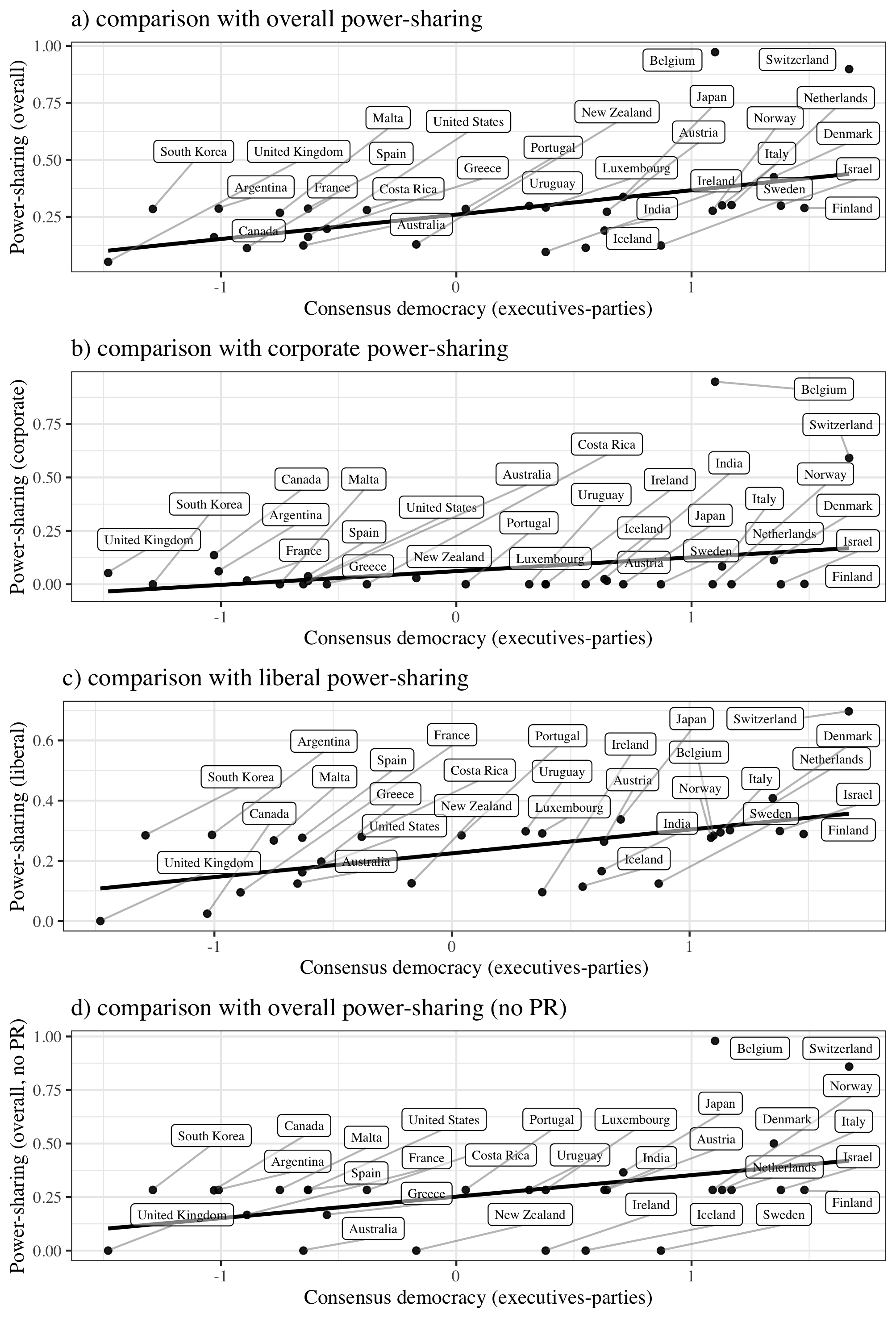 Figure A1. Comparison of horizontal power-sharing with executives-parties dimension  (Lijphart 1999) for all countries in our analysis where the two measures overlap.Appendix 1.3: Comparison of our power-sharing measure with other power-sharing measuresInclusion, Dispersion and Constraints (IDC, Strøm, Graham & Strand 2015)A first related dataset is the Inclusion, Dispersion and Constraints dataset (IDC, Strøm, Graham & Strand 2015). Through their underlying indicators, both its measures for inclusive and constraining power-sharing partly overlap with our horizontal power-sharing index. As regards our grand coalition component, the IDC’s related indicators mostly relate to its inclusive dimension and comprise the mandated representation of all parties in government, unity governments, and reserved posts for minorities. As regards our proportional representation component, related indicators in the IDC are found in both its inclusive and dispersive dimensions, including reserved minority seats in legislature and reserved upper house constituencies. Finally, as regards our mutual veto components, the IDC’s corresponding indicators can be found in its inclusive dimension, most importantly minority vetoes.In spite of these similarities, there are also clear differences. First, whereas the IDC distinguishes between two horizontal power-sharing dimensions (inclusive and constraining), the CPSD combines them under an overall horizontal dimension. Conversely, the CPSD distinguishes between their underlying corporate or liberal types of group determination. Second, the IDC also includes de-facto practices, such as whether mandated grand coalitions are actually implemented, whereas the CPSD only codes formal provisions. Third, the CPSD is based on underlying group-level data which enables our country-level measures to reflect the inclusiveness of power-sharing institutions in a more fine-grained manner (such as whether all or only some minorities profit from ethnic government quotas). In contrast, the IDC relies on dichotomous or ordinal variables at the country-level. Finally, the selection of underlying institutional indicators partly diverges. On the one hand, the CPSD is able to consider a more encompassing set of institutional alternatives leading to each specific outcome, such as territorial quotas for the executive or ethnic linkages across different executive positions. On the other, the IDC also considers institutions that are not currently part of the CPSD dataset, such as ethnic party bans, religious freedoms, judicial review, and separation of the military and politics.To assess the differences between our aggregate CPSD indicates with the IDC measures, we calculate the correlations of our overall power-sharing indices with the three indices provided by the Inclusion, Dispersion and Constraints dataset (IDC, Strøm, Graham & Strand 2015). Table A5 shows the correlations for the overlapping time periods and countries in our sample, indicating a high degree of correlation between our overall power-sharing index and their inclusive power-sharing index (which we consequently use in our robustness checks).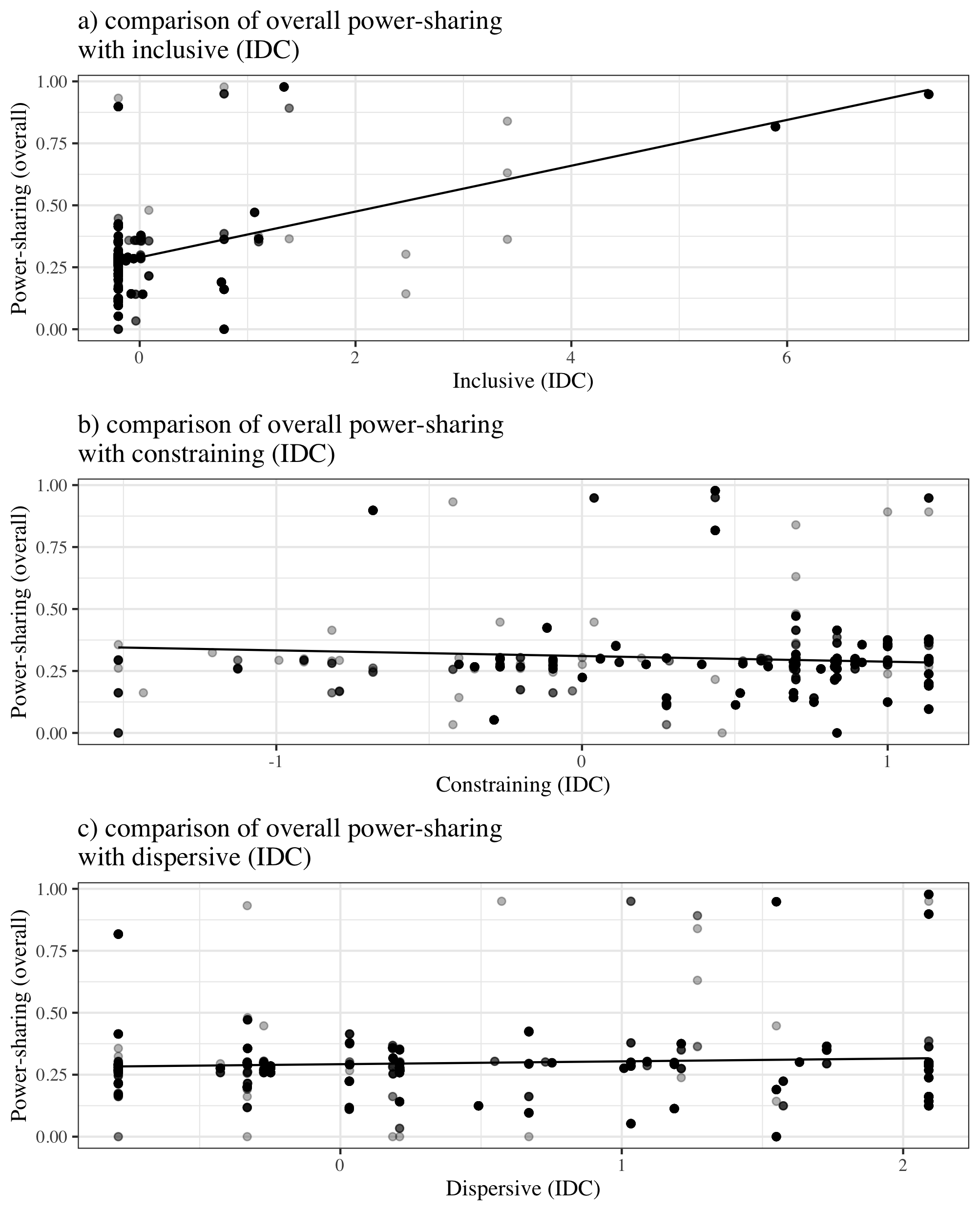 Figure A2. Comparison of horizontal power-sharing with IDC measures (Strøm et al. 2015) for all countries in our analysis where the two measures overlap.Ethnic Power Relations (Vogt et al. 2015)A second related dataset is the Ethnic Power-Relations Dataset (EPR, Vogt et al. 2015). In contrast to the CPSD, this relies exclusively on de-facto power-sharing practices, which may or may not overlap with our institutional measures based on the CPSD. For example, comprehensive power-sharing may be constitutionally mandated, but not implemented, such as is the case in Cyprus after 1964 (for which the CPSD obtains high index values, but for which EPR codes all minorities as powerless). Conversely, de-facto inclusion in government of a minority may also reflect the short-term ad-hoc decisions of an accommodationist government rather than be the result of power-sharing institutions which we code.Using the EPR dataset, we assess whether de-jure provisions mandating power-sharing are correlated with the de-facto inclusion of ethnic minorities, which is important for our hypothesized causal mechanism (we excluded the case of Cyprus where this is clearly not the case from our analysis altogether). We do so by calculating the percentage of the minority population that is included in a country's executive according to EPR. We obtain a positive correlation (table A6). As can be expected, this correlation is much weaker than the one we obtained for the IDC inclusive power-sharing index above, as there are numerous countries that include ethnic minorities without institutionally mandating their continued inclusion constitutionally. For a more systematic investigation showing that both corporate and liberal power-sharing provisions exert significant impacts on de-facto government inclusion of ethnic minorities while controlling for a large number of potential confounding factors, we refer to the analysis in Juon (2020). 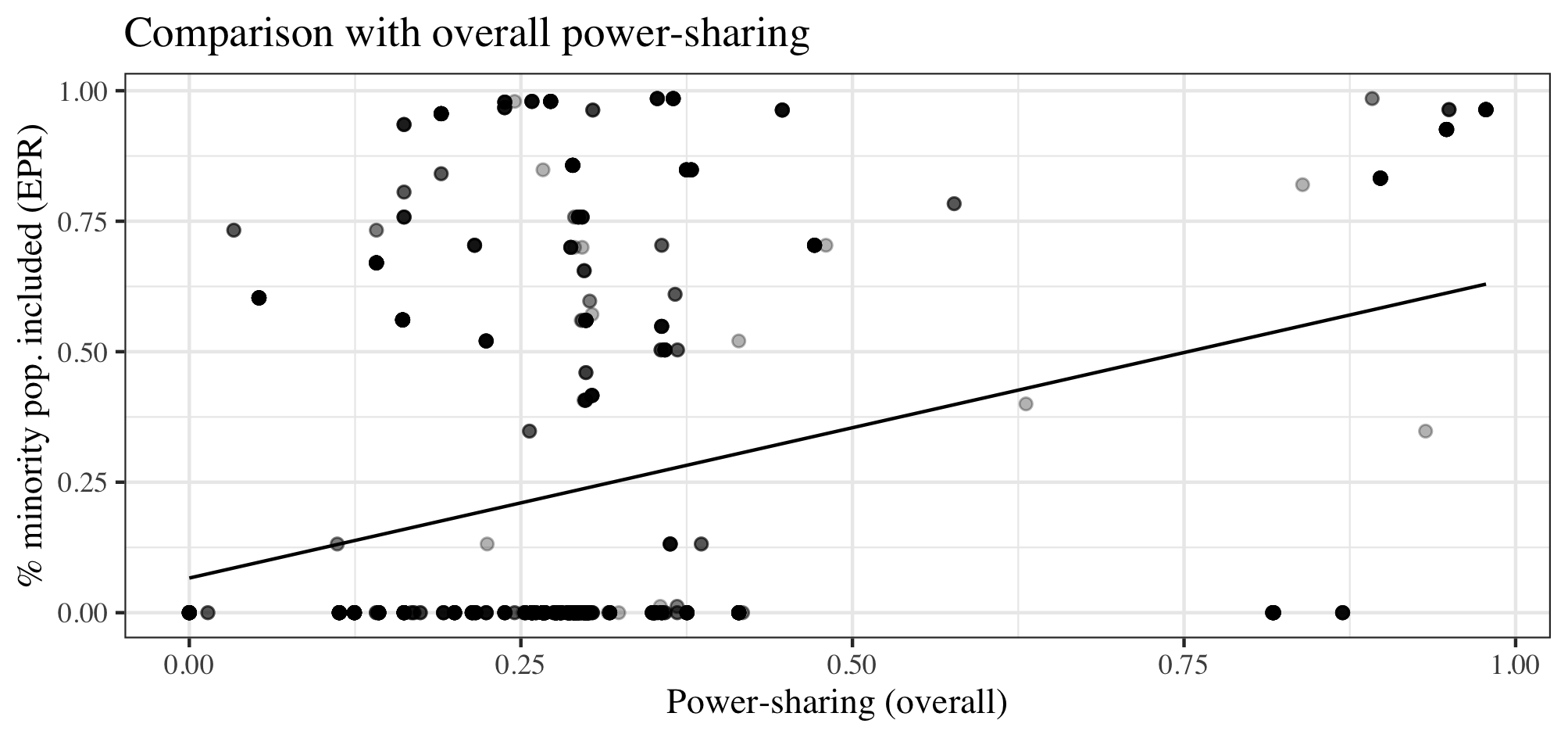 Figure A3. Comparison of horizontal power-sharing with EPR inclusiveness (based on Vogt et al. 2015) for all countries in our analysis where the two measures overlap.Sources for appendices 1.1-1.3Bird, K., 2014. Ethnic quotas and ethnic representation worldwide. International Political Science Review 35, 12–26.Byrne, S., Mcculloch, A., 2018. Is Power-Sharing Bad for Women? Nationalism and Ethnic Politics 24, 1–12. https://doi.org/10.1080/13537113.2017.1422635Cammett, M., Malesky, E., 2012. Power Sharing in Postconflict Societies: Implications for Peace and Governance. Journal of Conflict Resolution 56, 982–1016. https://doi.org/10.1177/0022002711421593Juon, A., 2020. Minorities overlooked: Group-based power-sharing and the exclusion-amid-inclusion dilemma. International Political Science Review 41, 89–107. https://doi.org/10.1177/0192512119859206Lijphart, A., 1999. Patterns of Democracy. Yale University Press, Yale.Lijphart, A., 1994. Electoral Systems and Party Systems. Oxford University Press. https://doi.org/10.1093/acprof:oso/9780198273479.001.0001McCulloch, A., 2018. The Use and Abuse of Veto Rights in Power-Sharing Systems: Northern Ireland’s Petition of Concern in Comparative Perspective. Gov. & oppos. 53, 735–756. https://doi.org/10.1017/gov.2017.6McGarry, J., O’Leary, B., 2007. Iraq’s Constitution of 2005: Liberal consociation as political prescription. International Journal of Constitutional Law 5, 670–698. https://doi.org/10.1093/icon/mom026O’Leary, B., 2005. Debating Consociational Politics: Normative and Explanatory Arguments, in: Noel, S. (Ed.), From Power-Sharing to Democracy: Post-Conflict Institutions in Ethnically Divided Societies. McGill-Queen’s University Press, Montreal & Kingston, London, Ithaca, pp. 3–44.Strøm, K.W., Gates, S., Graham, B.A.T., Strand, H., 2015. Inclusion, Dispersion, and Constraint: Powersharing in the World’s States, 1975–2010. British Journal of Political Science 47, 165–185. https://doi.org/10.1017/S0007123415000174Vogt, M., Bormann, N.-C., Ruegger, S., Cederman, L.-E., Hunziker, P., Girardin, L., 2015. Integrating Data on Ethnicity, Geography, and Conflict: The Ethnic Power Relations Data Set Family. Journal of Conflict Resolution 59, 1327–1342. https://doi.org/10.1177/0022002715591215Appendix 2: Descriptive StatisticsAppendix 3: Robustness checks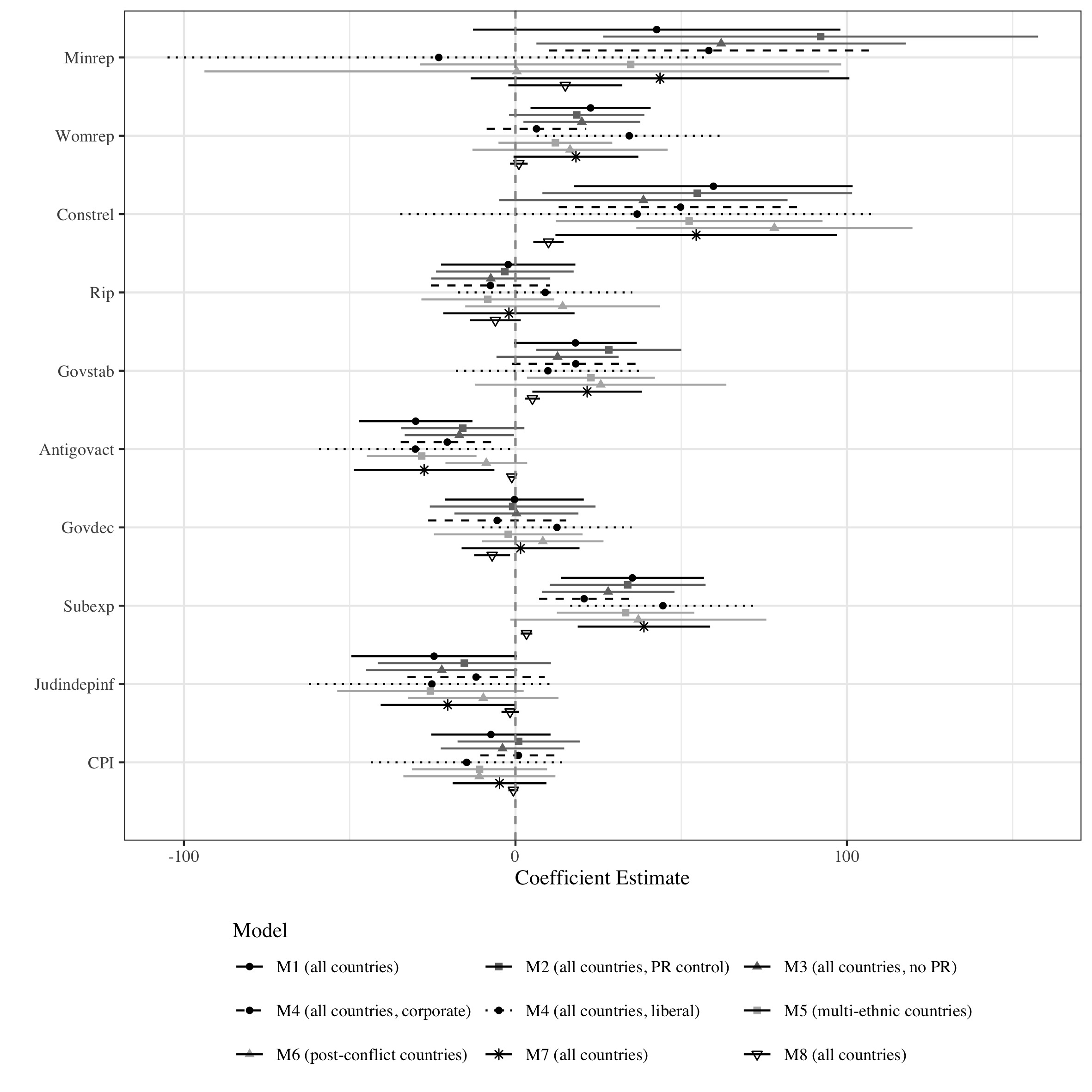 Figure 3 [expanded]. Coefficient plot: comparison across model types (exemplary indicators)Note: Minrep = minority representation in parliament; Womrep = women representation in parliament; Constrel = protection of religious freedom; Rip = religious interference; Govstab = government stability; Antigovact = demonstrations and strikes; Govdec = implementation of government decisions; Subexp: subnational expenditures; Judindepinf = judicial independence; CPI = perception of corruption.Appendix 4: Additional model resultsAppendix 4.1: Additional DB indicatorsAppendix 4.2: Full results (main model 1)Appendix 4.3: Full results of robustness checks (exemplary indicators)Appendix 5: Comparison with V-DemIn this section, we compare our measures for democratic quality with the models of democracy proposed by Coppedge et al. (2011). To that ends, we calculate the correlation of the nine Democracy Barometer functions (which encompass our various indicator measures) with the V-Dem democracy indices (appendix 5). These indices capture five dimensions highlighted by Coppedge et al. (2011) (two of their initially six dimensions turn out to be empirically identical, and have been collapsed in the V-Dem data). In table A26, we show that these five dimensions are entailed in four functions of democracy that our indicators cover: individual liberties, rule of law, transparency, and government capability. The Democracy Barometer separates them into different functions and indicators, which are independent of each other, which is crucial for our analysis. Conversely, the five V-Dem dimensions are characterized by important conceptual and empirical overlaps, which result in a close correlation in their empirical measurement. This makes conceptual sense. As Coppedge et al. (2011: 256) argue, their models of democracy are more encompassing than just covering a single function of democracy, with some of their components being 'associated with multiple conceptions of democracy.' In our study, we hence decompose the Quality of Democracy into functions and their components (indicators). This allow us to match the most prominent points of the critique with specific indicators of potential pitfalls, rather than some global, yet not very specific indicator of the Quality of Democracy.Additionally, in table A27, we replicate our analysis using the V-Dem indices. Apart from the afore-mentioned conceptual differences, the Democracy Barometer is largely based on 'objective' measures, such as the share of women represented in parliament. Conversely, the V-Dem data is the result of a ground-breaking data collection which relies on country experts. Relying on the Democracy Barometer hence allows us to reassess the critiques put forward by country experts and qualitative scholars with data that is largely independent of expert assessment. Mirroring the strong correlation of all the five V-Dem indices with four specific Democracy Barometer functions, these models all indicate an association of power-sharing with democracy that is similar in sign and magnitude. And, echoing the critique of power-sharing, these associations are all negative. Country experts are concerned with illiberal, and anti-participatory features of the quality of democracy in power-sharing democracies. Our results thereby corroborate our review of the country studies, which have been very critical of democratic pitfalls of power-sharing.Sources for appendix 5Coppedge, M., Gerring, J., Altman, D., Bernhard, M., Fish, S., Hicken, A., Kroenig, M., Lindberg, S.I., McMann, K., Paxton, P., Semetko, H.A., Skaaning, S.-E., Staton, J., Teorell, J., 2011. Conceptualizing and Measuring Democracy: A New Approach. Perspect. polit. 9, 247–267. https://doi.org/10.1017/S1537592711000880Coppedge, M., Gerring, J., Knutsen, C.H., Lindberg, S.I., Teorell, J., Altman, D., Bernhard, M., Fish, M.S., Glynn, A., Hicken, A., Lührmann, A., Marquardt, K.L., McMann, K., Paxton, P., Pemstein, D., Seim, B., Sigman, R, Skaaning, S.E., Staton, J., Cornell, A., Gastaldi, L., Gjerløw, H., Mechkova, V., von Römer, J., Sundtröm, A., Tzelgov, E., Uberti, L., Wang, Y., Wig, T., Ziblatt, D., 2019. V-Dem Codebook v9. Varieties of Democracy (V-Dem) Project.Table A1. Example 1: Bosnia and Herzegovina (2012).Table A1. Example 1: Bosnia and Herzegovina (2012).Table A1. Example 1: Bosnia and Herzegovina (2012).Table A1. Example 1: Bosnia and Herzegovina (2012).Table A1. Example 1: Bosnia and Herzegovina (2012).Table A1. Example 1: Bosnia and Herzegovina (2012).Table A1. Example 1: Bosnia and Herzegovina (2012).Table A1. Example 1: Bosnia and Herzegovina (2012).GroupminoritysizeGC (group)PR (group)MV (group)PSh (group)PSh (country)Bosniaks/Muslims00.501.001.001.001.000.95Serbs10.311.001.001.001.000.95Croats10.151.001.001.001.000.95Roma10.010.000.940.570.300.95Albanians10.000.000.940.570.300.95Montenegrins10.000.000.940.570.300.95Other (non-relevant)10.030.000.940.570.300.95Note: GC = grand coalition; PR = proportional representation; MV = mutual veto; PSh = horizontal power-sharing.Note: GC = grand coalition; PR = proportional representation; MV = mutual veto; PSh = horizontal power-sharing.Note: GC = grand coalition; PR = proportional representation; MV = mutual veto; PSh = horizontal power-sharing.Note: GC = grand coalition; PR = proportional representation; MV = mutual veto; PSh = horizontal power-sharing.Note: GC = grand coalition; PR = proportional representation; MV = mutual veto; PSh = horizontal power-sharing.Note: GC = grand coalition; PR = proportional representation; MV = mutual veto; PSh = horizontal power-sharing.Note: GC = grand coalition; PR = proportional representation; MV = mutual veto; PSh = horizontal power-sharing.Note: GC = grand coalition; PR = proportional representation; MV = mutual veto; PSh = horizontal power-sharing.Table A2. Example 2: South Africa (1993).Table A2. Example 2: South Africa (1993).Table A2. Example 2: South Africa (1993).Table A2. Example 2: South Africa (1993).Table A2. Example 2: South Africa (1993).Table A2. Example 2: South Africa (1993).Table A2. Example 2: South Africa (1993).Table A2. Example 2: South Africa (1993).GroupminoritysizeGC (group)PR (group)MV (group)PSh (group)PSh (country)Afrikaners10.081.000.990.570.880.93Asians10.021.000.990.570.880.93Coloreds10.081.000.990.570.880.93English Speakers10.051.000.990.570.880.93Blacks00.771.000.990.810.940.93Other (non-relevant)10.011.000.990.570.880.93Note: GC = grand coalition; PR = proportional representation; MV = mutual veto; PSh = horizontal power-sharing.Note: GC = grand coalition; PR = proportional representation; MV = mutual veto; PSh = horizontal power-sharing.Note: GC = grand coalition; PR = proportional representation; MV = mutual veto; PSh = horizontal power-sharing.Note: GC = grand coalition; PR = proportional representation; MV = mutual veto; PSh = horizontal power-sharing.Note: GC = grand coalition; PR = proportional representation; MV = mutual veto; PSh = horizontal power-sharing.Note: GC = grand coalition; PR = proportional representation; MV = mutual veto; PSh = horizontal power-sharing.Note: GC = grand coalition; PR = proportional representation; MV = mutual veto; PSh = horizontal power-sharing.Note: GC = grand coalition; PR = proportional representation; MV = mutual veto; PSh = horizontal power-sharing.Table A3. Overlap and differences between underlying indicators of horizontal power-sharing index (used in this article) and executives-parties dimension of consensus democracy (Lijphart 1999).Table A3. Overlap and differences between underlying indicators of horizontal power-sharing index (used in this article) and executives-parties dimension of consensus democracy (Lijphart 1999).Table A3. Overlap and differences between underlying indicators of horizontal power-sharing index (used in this article) and executives-parties dimension of consensus democracy (Lijphart 1999).Table A3. Overlap and differences between underlying indicators of horizontal power-sharing index (used in this article) and executives-parties dimension of consensus democracy (Lijphart 1999).horizontal power-sharingbothexecutives-partiesexecutive composition and powersAppointment vetoes for ethnic groups, territories, and organizations over executive positionsSupermajority requirements for election of executive positionsQuotas for executive positionsRotation rulesMinimal winning one-party cabinetsExecutive dominancelegislatureAppointment vetoes for legislative positionsQuotas for legislative positionsPR electoral systems / Electoral disproportionalityEffective number of parliamentary partiesveto points in policy-makingSupermajority requirements over legislation and constitutional amendmentsVetoes over legislation and constitutional amendments for ethnic groups, territories and organizationsinterest groupsInterest group pluralismSources: Juon 2020 (Constitutional Power-Sharing Dataset: horizontal power-sharing); Lijphart 1999 (executives-parties dimension of consensus democracy).Sources: Juon 2020 (Constitutional Power-Sharing Dataset: horizontal power-sharing); Lijphart 1999 (executives-parties dimension of consensus democracy).Sources: Juon 2020 (Constitutional Power-Sharing Dataset: horizontal power-sharing); Lijphart 1999 (executives-parties dimension of consensus democracy).Sources: Juon 2020 (Constitutional Power-Sharing Dataset: horizontal power-sharing); Lijphart 1999 (executives-parties dimension of consensus democracy).Table A4. Correlations between measures for horizontal power-sharing and executives-parties dimension of consensus democracy (Lijphart 1999).Table A4. Correlations between measures for horizontal power-sharing and executives-parties dimension of consensus democracy (Lijphart 1999).Table A4. Correlations between measures for horizontal power-sharing and executives-parties dimension of consensus democracy (Lijphart 1999).Table A4. Correlations between measures for horizontal power-sharing and executives-parties dimension of consensus democracy (Lijphart 1999).Table A4. Correlations between measures for horizontal power-sharing and executives-parties dimension of consensus democracy (Lijphart 1999).Table A4. Correlations between measures for horizontal power-sharing and executives-parties dimension of consensus democracy (Lijphart 1999).HPSHPS (corp.)HPS (lib.)HPS (no PR)E-PHPS10.89480530.63908060.96187780.4943898HPS (corp.)0.894805310.27892010.82320970.2976614HPS (lib.)0.63908060.278920110.6584840.5553708HPS (no PR)0.96187780.82320970.65848410.4238436E-P0.49438980.29766140.55537080.42384361Note: HPS = horizontal power-sharing, corp. = corporate, lib. = liberal, E-P = Executives-Parties.Note: HPS = horizontal power-sharing, corp. = corporate, lib. = liberal, E-P = Executives-Parties.Note: HPS = horizontal power-sharing, corp. = corporate, lib. = liberal, E-P = Executives-Parties.Note: HPS = horizontal power-sharing, corp. = corporate, lib. = liberal, E-P = Executives-Parties.Note: HPS = horizontal power-sharing, corp. = corporate, lib. = liberal, E-P = Executives-Parties.Note: HPS = horizontal power-sharing, corp. = corporate, lib. = liberal, E-P = Executives-Parties.Table A5. Correlations between measures for horizontal power-sharing and power-sharing dimensions of IDC (Strøm et al. 2015).Table A5. Correlations between measures for horizontal power-sharing and power-sharing dimensions of IDC (Strøm et al. 2015).Table A5. Correlations between measures for horizontal power-sharing and power-sharing dimensions of IDC (Strøm et al. 2015).Table A5. Correlations between measures for horizontal power-sharing and power-sharing dimensions of IDC (Strøm et al. 2015).Table A5. Correlations between measures for horizontal power-sharing and power-sharing dimensions of IDC (Strøm et al. 2015).Table A5. Correlations between measures for horizontal power-sharing and power-sharing dimensions of IDC (Strøm et al. 2015).Table A5. Correlations between measures for horizontal power-sharing and power-sharing dimensions of IDC (Strøm et al. 2015).Table A5. Correlations between measures for horizontal power-sharing and power-sharing dimensions of IDC (Strøm et al. 2015).HPSHPS (corp.)HPS (lib.)HPS (no PR)InclusiveConstrainingDispersiveHPS1.000.860.660.950.59-0.080.07HPS (corp.)0.861.000.230.790.73-0.100.23HPS (lib.)0.660.231.000.670.00-0.06-0.08HPS (no PR)0.950.790.671.000.53-0.090.05Inclusive0.590.730.000.531.000.050.06Constraining-0.08-0.10-0.06-0.090.051.000.27Dispersive0.070.23-0.080.050.060.271.00Note: HPS = horizontal power-sharing, corp. = corporate, lib. = liberal, E-P = Executives-Parties.Note: HPS = horizontal power-sharing, corp. = corporate, lib. = liberal, E-P = Executives-Parties.Note: HPS = horizontal power-sharing, corp. = corporate, lib. = liberal, E-P = Executives-Parties.Note: HPS = horizontal power-sharing, corp. = corporate, lib. = liberal, E-P = Executives-Parties.Note: HPS = horizontal power-sharing, corp. = corporate, lib. = liberal, E-P = Executives-Parties.Note: HPS = horizontal power-sharing, corp. = corporate, lib. = liberal, E-P = Executives-Parties.Note: HPS = horizontal power-sharing, corp. = corporate, lib. = liberal, E-P = Executives-Parties.Note: HPS = horizontal power-sharing, corp. = corporate, lib. = liberal, E-P = Executives-Parties.Table A6. Correlations between measures for horizontal power-sharing and % of minority population included in government (Vogt et al. 2015).Table A6. Correlations between measures for horizontal power-sharing and % of minority population included in government (Vogt et al. 2015).Table A6. Correlations between measures for horizontal power-sharing and % of minority population included in government (Vogt et al. 2015).Table A6. Correlations between measures for horizontal power-sharing and % of minority population included in government (Vogt et al. 2015).Table A6. Correlations between measures for horizontal power-sharing and % of minority population included in government (Vogt et al. 2015).Table A6. Correlations between measures for horizontal power-sharing and % of minority population included in government (Vogt et al. 2015).HPSHPS (corp.)HPS (lib.)HPS (no PR)% minority pop. includedHPS1.000.870.640.960.30HPS (corp.)0.871.000.230.810.36HPS (lib.)0.640.231.000.630.08HPS (no PR)0.960.810.631.000.31% minority pop. included0.300.360.080.311.00Note: HPS = horizontal power-sharing, corp. = corporate, lib. = liberal, E-P = Executives-Parties.Note: HPS = horizontal power-sharing, corp. = corporate, lib. = liberal, E-P = Executives-Parties.Note: HPS = horizontal power-sharing, corp. = corporate, lib. = liberal, E-P = Executives-Parties.Note: HPS = horizontal power-sharing, corp. = corporate, lib. = liberal, E-P = Executives-Parties.Note: HPS = horizontal power-sharing, corp. = corporate, lib. = liberal, E-P = Executives-Parties.Note: HPS = horizontal power-sharing, corp. = corporate, lib. = liberal, E-P = Executives-Parties.Table A7. Descriptive statistics.Table A7. Descriptive statistics.Table A7. Descriptive statistics.Table A7. Descriptive statistics.Table A7. Descriptive statistics.Table A7. Descriptive statistics.Table A7. Descriptive statistics.Table A7. Descriptive statistics.StatisticNMeanSt. Dev.MinPctl(25)Pctl(75)MaxPower-sharing1,7060.2870.1720.0000.2180.3000.978Power-sharing (corporate)1,7170.0630.1790.0000.0000.0360.974Power-sharing (liberal)1,7170.2550.1170.0000.2160.2960.926GDP p.c.1,70622,511.0915,787.950702.949,707.44733,114.51097,864.200Population1,70645.369141.1690.2534.37239.6831,309.054Area1,7651,219,1573,336,550364.1574,080.52776,422.4020,992,410.00Fuel exports1,7060.7712.4340.0000.0000.42730.106Ethnic fractionalization1,7060.2890.2280.0100.0860.4630.879Minority population1,7060.1980.1900.0050.0440.3000.770Post-conflict1,7060.0930.2910.0000.0000.0001.000Ongoing conflict1,7060.1060.3080.0000.0000.0001.000Year1,7652,003.2077.6751,9901,9972,0102,016Consttort1,71359.72055.748-100.0000.000100.000100.000Convtort1,71388.50031.9120.000100.000100.000100.000Politterr1,71262.52936.503-33.33333.333100.000133.333Torture1,69049.17238.1860.0000.00090.000100.000Homicide1,66588.54919.934-59.47188.48698.228100.000Riot1,71488.12140.341-460.00100.000100.000100.000Constrel1,71341.15650.283-100.0000.000100.000100.000Constfreemov1,70999.9412.4190.000100.000100.000100.000Freerelig1,68959.91760.588-100.0000.000100.000100.000Freemove1,68992.65815.8950.000100.000100.000100.000Propright1,67753.91138.315-33.33333.333100.000108.333Secprop1,68051.58825.328-4.76629.38973.464100.822Constfair1,71359.75633.5810.00050.000100.000100.000Pubtrial1,71343.79735.9980.0000.00050.000100.000Judindepcor1,69146.77769.614-100.0000.000100.000100.000Judindepinf1,65729.28442.813-63.036-8.58468.768100.000Impcourts1,66436.04831.882-34.5008.09061.000100.000Integrlegal1,64062.91030.843-11.11135.18588.889100.000Profjudg1,64790.52829.2910.000100.000100.000100.000Proftenure1,69245.30138.9100.0000.000100.000100.000Confjust1,72338.65532.550-30.69310.66566.010111.539Fairjust1,71433.43136.196-37.4242.59066.771101.154Confpolice1,71833.62933.651-39.4257.30660.739103.573Fairpolice1,68953.57825.353-0.19832.94277.777100.000Constfras1,71344.54250.300-100.0000.000100.000100.000Constass1,71370.46145.6350.0000.000100.000100.000Union1,60323.75921.917-6.1957.81233.580100.000Memproorg1,71224.15818.426-0.43211.39132.379100.000Memhuman1,51125.88824.938-0.3715.97840.236137.363Memenviron1,70115.19816.196-0.9644.95418.300136.904Constspeech1,71342.49950.036-100.0000.000100.000100.000Constpress1,71340.04749.606-100.0000.000100.000100.000Newsimp1,65511.19515.987-0.9801.72113.519145.846Newspaper1,65418.66319.192-0.3175.74124.96595.708Balpress1,59263.04527.612-45.56849.18786.082100.287Neutrnp1,59638.97527.5960.00015.72555.581113.550Meandistrict1,72640.64728.3370.00021.72070.845100.000Gerryman1,71256.63933.0700.00033.333100.000100.000Largpavo1,71361.82220.065-28.52149.15176.561124.432Votediff1,71082.23116.3000.00075.41793.781100.000Herfindex1,72852.71026.866-78.20132.74675.577108.465Seatdiff1,71674.43321.522-23.24263.73390.913100.000Adminhurd1,51046.57326.834-7.14325.00064.286100.000Eff_thresh1,72267.87130.351-100.50159.37787.826100.000Smallpavo1,70888.52219.224-2.23387.76398.163100.000Enep1,71132.49123.965-7.57815.06345.518177.657Ceilings1,69539.38139.4680.0000.00050.000100.000Funding1,69782.88229.8400.00050.000100.000100.000Balexleg1,70179.46521.0330.00070.00095.000100.000Balpowexle1,73071.17521.200-48.02358.85387.879100.300Seatsgov_21,73058.72338.052-0.02917.77095.701100.000Judrev1,71362.25943.453-50.0000.000100.000100.000Powjudi1,70965.62338.3180.00050.000100.000100.000Federalism1,67623.53839.0100.0000.00050.000100.000Bicameralism1,67633.50240.7490.0000.00050.000100.000Subexp1,62337.68824.450-0.64416.33955.331106.299Subrev1,60331.29023.7070.00013.37546.603105.751Leglen1,71334.16517.002-50.00025.00050.000100.000Gov_term1,71376.31833.3180.00033.333100.000100.000Confgov1,71442.28325.424-29.67124.66458.237122.691Devbehav1,71058.05631.192-55.03341.56982.945109.254Govstab1,73073.89733.0400.00047.945100.000100.000Cabchange1,70179.13026.724-50.00050.000100.000100.000Antigovact1,716-83.39765.287-100.000-100.000-90.0001,480.000Violantigov1,716-82.925109.570-100.000-100.000-100.0003,250.000Mip1,65158.75644.299-83.33333.333100.000100.000Rip1,65177.84025.512-42.85771.429100.000100.000Publser1,62831.87025.026-15.54412.58250.820100.000Govdec1,63433.44224.931-19.99713.65452.201100.000Bureau1,64942.07750.671-100.0000.000100.000100.000CenBank_Ind1,64442.20631.891-2.88610.96769.776107.689Discinco1,66981.60638.7550.000100.000100.000100.000Discexp1,66683.55337.0810.000100.000100.000100.000Corrup1,65138.41233.431-25.00012.50075.000100.000CPI1,67035.07932.908-24.1086.34864.337100.000RestricFoi1,68651.08740.7460.0000.000100.000100.000EffFoi1,68638.03433.0040.0000.00075.000100.000Legmedia1,70654.00329.209-66.66733.33375.000100.000Polmedia1,70634.78940.288-111.1115.55666.667100.000Transp1,69642.02321.457-24.66228.91554.206103.006Suffrage1,71355.61427.3570.00033.33383.333116.667Regprovap1,70482.69124.744-125.36275.048100.000100.000Repturnined1,71869.49619.562-6.73459.43483.071100.000Repturngeag1,71954.63325.874-20.46837.41873.761100.000Repaltined1,71572.36020.537-46.30463.96186.347112.175Repaltgeag1,71844.98527.556-65.12621.12967.234112.379Facilitat1,71332.32631.8970.0000.00050.000125.000Registr1,71381.02739.2200.000100.000100.000100.000Meanpart1,72053.07823.142-9.21135.67569.633100.000Eff_DD1,6633.30814.1050.0000.0000.000112.687Petitions1,70025.15622.432-4.1909.95630.610100.000Demons1,71836.80724.221-6.73915.56553.199116.758Seatperinh1,71011.26016.102-0.4533.04313.151105.029No_districts1,70252.80325.2190.00038.28468.218100.000Dirdem1,66237.36533.4700.0000.00066.667100.000DD_Quora1,66250.89240.9560.0000.000100.000100.000Gallagindex1,71077.54319.755-48.99771.80590.183100.628Issuecongr1,68971.56815.6930.00062.39384.004100.376Polrightwom1,68957.72623.1920.00050.00050.000100.000Constraints1,68541.63227.752-16.66716.66766.667100.000Partreg1,71795.86519.9160.000100.000100.000100.000Womrep1,66639.08624.631-1.14218.77954.224117.808womgov1,61633.54224.3180.00013.85048.014113.636Minrep1,69552.62186.762-373.51150.867100.000100.000Minpower1,72336.63542.914-42.8570.00085.714100.000Table A8. Main models (m1) and comparison with robustness checks (m2-m8).Table A8. Main models (m1) and comparison with robustness checks (m2-m8).Table A8. Main models (m1) and comparison with robustness checks (m2-m8).Table A8. Main models (m1) and comparison with robustness checks (m2-m8).Table A8. Main models (m1) and comparison with robustness checks (m2-m8).Table A8. Main models (m1) and comparison with robustness checks (m2-m8).Table A8. Main models (m1) and comparison with robustness checks (m2-m8).Table A8. Main models (m1) and comparison with robustness checks (m2-m8).Table A8. Main models (m1) and comparison with robustness checks (m2-m8).Table A8. Main models (m1) and comparison with robustness checks (m2-m8).termdescriptionexpm1m2m3m4 (corp)m4 (lib)m5m6m7m8H1 (Ethnic representation)H1 (Ethnic representation)Minreprepresentation of ethnic groups in parliament+30.1570.63*51.6761.85**-37.6733.961.4830.7215.04Minpowerrepresentation of ethnic groups in executive+52.98***53.51***41.31**52.24***15.3546.6***36.65**52.1***7.05***Partregno ethnic minority party bans+-9.95-10.23-12.7911.57-33.03**-10.61-18.53-9.281.02H2 (Socio-economic representation)H2 (Socio-economic representation)Repturninedresource-representative voter turnout-11.4212.798.5616.7**-10.178.164.659.463.22***Repturngeaggender-age-representative voter turnout-12.3116.0711.223.98*-18.584.846.7710.964.95***Repaltinedresource-representative alt. participation turnout--2.353.98-6.355.44-8.84-0.7519.80.031.58*Repaltgeaggender-age-representative alt. participation turnout--6.52-12.01-14.56-1.91-10.3-2.4-12.51-7.43-0.57Issuecongrleft-right congruence government ñ population--5.37-10.13-6.16-8.362.94-5.3-0.43-7.570.06Polrightwomwomen political rights-21.11*17.3522.06**10.9818.2816.0728.75*17.862.61Womrepwomen representation in parliament-19.95*15.8218.71*6.7127.15*11.9818.6316.581.02womgovwomen representation in government--4.960.45-1.09-6.314.18-10.39-10.24-5.69-0.19H3 (Group-related rights)H3 (Group-related rights)Consttortban of torture+95.38***76.68***74.32***45.87**112.98***91.26***3.0590.09***2.79Convtortconvention against torture and degrading treatment+-18.48-21.13-17.39-24.967.8-20.73-18.16-16.030.12Tortureeffective torture+4.9213.994.976.73-5.071.91-32.94**8.67-0.19Constrelconst. protection of religious freedom+63.55**59.35**40.7147.93**47.1252.88**84.59***59.96**9.96***Freereligeffective + inst. freedom of religion+-7.843.92-20.56-7.36-0.66-7.166.123.72-0.54Constfrasconst. freedom of association+49.99*46.4831.832.96*47.7941.21*38.1747.93*3.51Constassconst. freedom of assembly+3.382.534.6-8.5220.325.45-54.88***1.71-4.92*Constspeechconst. provisions for freedom of speech+66.65**60.88**57.83**38.58*62.4753.98**-0.5963.68**3.24Constpressconst. provisions for freedom of press+69.43**76.33***69.14**36.0378.18*61.68**43.91**67.74**4.58H4 (Other individual rights)H4 (Other individual rights)Constfreemovconst. guarantees of free movement-0.660.250.640.041.10.7800.710.06Freemoveeffective + inst. freedom of movement-8.017.287.02-7.5525.39**10.2213.298.86-2Ripno political interference by religion-7.448.01-0.27-12.2722.990.0331.9**7.93-6.06H5 (Competition)H5 (Competition)Balpowexlebalance of power government and opposition-2.22-5.14-0.938.34-11.42-1.211.732.950.04Cabchangemajor cabinet changes (rev.)+7.199.124.082.1910.716.230.94***8.24*1.76***Largpavoelectoral concentration of votes (rev.)+18.44*15.5618.63**20.63**-1.7415.033.7214.83*1.02Votediffvote difference two largest parties (rev.)+-2.76-4.35-3.735.39-15.85-5.197.25-2.49-0.32Herfindexdegree of party concentration in parliament (rev.)+31.58**19.6127.58**27.2**13.9327.62*18.6525.54**3.13**Seatdiffseat share difference largest + second largest party (rev.)+3.99-2.58-0.498.23-7.010.6811.794.250.42Smallpavovote share of smallest party+8.362.466.659.993.292.4710.05-1.21.61*Enepeffective number of parties+26.24*22.4824.11*35***-12.3425.682.5122.922.75Seatsgov_2percentage of seats (government)+11.4917.9511.390.5516.2219.1-85.06***11.01-3.76**Gov_termlength of government term limits+-27.13-29.78*-21.97-22.8-14.41-23.09-68.11***-26.27-7.78***Leglenconst. length of government period+-4.7-0.162.41-12.12**8.450.743.83-5.42-0.53Govstabgovernment stability+21.58*30.52**15.3414.9420.4125.16**22.6824.54***5.11***Gerrymanpossibilities for gerrymandering-28.8413.3529.6-25.198.91***17.9-11.6924.4-1.64H6 (Passive public)H6 (Passive public)Uniontrade union density-11.8110.2412.127.19***-8.1412.12-17.1113.558.2*Memproorgmembership in professional organizations-1.935.12-2.434.870.8-3.6612.892.960.32Memhumanmembership in humanitarian organizations--9.87-4.08-14.250.71-11.66-13.2924.82***-10.57-0.44Memenvironmembership in environmental organizations-14.2921.88**10.119.2318.6611.4824.42***15.06**1.19*Antigovactdemonstrations and strikes--31.16***-18.79*-20.48**-19.14**-35.45**-28.3***-14.51-28.61**-1.11Regprovapregistered voters %--14.05-29.02**-16.51-0.92-26.81-13.32-17.64-12.34-1.94Meanpartvoter participation-3.614.528.130.67-6.945.27-15.836.86-0.24Petitionspetition propensity--0.726.56-9.6415.92**-21.52-2.214.095.111.32Demonsdemonstration propensity--7.47-8.17-7.72-9.014.98-11.27-8.91-7.31-2.35**H7 (Transparency)H7 (Transparency)Ceilingsceilings on party expenditure + income--6.36-27.73-3.2533.98-68.67**-2.39-41.97-12.610.32Fundingprovisions for public funding of political parties--4.66-15.33-6.2811.23-31.38-9.883.95-11.251.75Publserno political interference in public service-0.962.22-0.41-10.5718.73-1.98-32.573.23-6.39Bureauautonomous and capable bureaucracy--14.02-13.19-20.2133.64**-48.22**-10.92-15.19-13.369.41Discincodisclosure rules: contributions to political parties--27.12-42.21-18.357.43-72.95*-42.93-11.89-34.630.97Discexpdisclosure rules: expenditure of political parties--29.74-40.91-16.40.41-68.91*-45.13-14-36.60.49Corrupassessment of corruption in political system--0.136.491.64.78-3.96-8.7523.971.050.96CPIperception of corruption--8.14-1.1-5.050.34-13.82-11.19-4.15-5.57-0.64RestricFoirestriction of freedom of information-8.132.037.614.82-2.35-9.1412.24.23.31*EffFoieffective freedom of Information-11.5112.59.7424.99**-9.369.213.067.632.1Transptransparency of policy-0.534.190.34-2.2310.93-4.15-0.691.29-0.43H8 (Political checks and balances)H8 (Political checks and balances)H8 (Political checks and balances)H8 (Political checks and balances)Balexlegbalance of checks executive and legislature+-6.53-5.98-3.046.79-22.03-10.835.5-5.07-0.58Bicameralismbicameralism+93.43***104.85***73.24***70.47***80.89***100.68***96.8***98.27***11.56***Federalismfederalism+97.86***106.25***74.42***92.24***51.8***107.23***111.5***104.51***13.13***Subexpsubnational expenditure+34.23***32.5**27.32**16.56**46.8***31.74***33.5636.64***3.33***Subrevsubnational revenues+41.58**41.92**34.39**31.8740.15*43.14**37.3244.95**8.37***H9 (External controls)H9 (External controls)Judindepcoreffective judicial independence--25.15-8.61-8.92-9.85-37.34-18.18-39.94*-20.76-1.94Judindepinfexpert assessment: judicial independence--24.99*-17.17-23.01*-11.62-24.55-25.75*-6.05-21.16*-1.62Impcourtsneutral process in private business disputes--10.13-3.98-8.42-11.59*0.33-13.540.89-8.29-2.18**Integrlegalstrength and impartiality of courts--15.03*-10.18-6.821.36-25.72**-15.78*-22.81-11.99-4.99Profjudgconst. provisions for professional courts--25.14-29.37-21.580.82-52.31-36.0521.33-37.346.79Proftenureprovisions on professional tenure-26.8121.3729.0940.46*-20.7430.8833.3125.719.66***Confjustpublic confidence in courts-16.620.1517.0910.8817.5910.5959.11**17.247.16***Fairjustpublic confidence in fair justice--8.09-1.32-5.26-0.38-14.33-8.146.67-5.211.79Judrevprovisions for judicial review--9.1-27.17-9.76-31.8826.12-1.1122.62-20.371.57Powjudipower of judiciary--2.32-7.36-4.98-3.54-0.27-1.144.15-1.3-0.87CenBank_Indindependence of the central bank--26.34*-14.1-23.26-7.53-33.65-30.73**-38.87***-21.93*-1.8H10 (Government capability)H10 (Government capability)Confgovconfidence in the government-40.43***46***39.35***9.961.62***39.63***44.01***41.04***2.62**Govdecimplementation of government decisions-3.713.823.13-9.2420.14*-0.89-2.15.56-7.04**Table A9. Results for other indicators.Table A9. Results for other indicators.termdescriptionm1m2m3m4 (corp)m4 (lib)m5m6m7m8Politterrpolitical terror scale (rev.)4.2114.869.067.71-11.15.58-20.987.190.87Homicidehomicides2.41.499.345.24-6.163.46-48.21**3.81-1.37Riotviolent demonstrations24.05***17.41**17.85**12*30.68***24.3***13.9723.22***1.07**Constfairconst. provisions for fair courts52.34***35.94**35*26.7864.25**47.73**-18.5448.93**-0.37Pubtrialconst. provisions for public trials-2.04-14.65-7.56-13.4137.11*-4.97-70.96**-2.91-7.93***Confpolicepublic confidence in police13.5221.9614.5526.36-12.4812.9769.1***17.748.33***Fairpolicepublic assessment of police-13.16*-8.54-8.39-0.67-19.5-16.13*-36.6***-10.76-1.15Newsimpnewspaper imports11.1913.886.3721.06**-6.1618.86**36.818.28**5.35***Newspapernumber of newspapers16.0814.2114.32-8.1845.55***13.724.5518.67-2.5**Balpresseffective left-right press balance19.7215.2716.53-3.4331.2325.27.7618.634.62Neutrnpshare of neutral newspapers9.387.8117.25-17.5824.162.31-27.623.22-9.5*Meandistrictmean district magnitude28.25.3519.036.6340.2922.252.8423.80.26Adminhurdadmin. hurdles for electoral competitors9.6413.862.2626.97***-12.8415.14-3.7711.032.6Eff_thresheffective threshold40.01**3.1724.483.0772.63**37.7**27.7634**1.74Devbehavdeviant behavior among public11.1917.9912.429.678.8213116.44***19.245.3***Violantigovviolent anti gov. behavior-4.71-5.79-9.33-8.196.51-1.95-26.2***-1.27-1.19Mipno political interference by military-4.624.1-5.434.34-14.67-1.448.562.3612.65**Legmediapress freedom (law + gov inclination)1.326.412.8710.53-13.531.129.673.211.66Polmediapress freedom (political environment)-15.84-6.47-6.74-15.97-9.04-18.23-44.18**-12.73-4.35**Suffragesuffrage limits (rev.)5.071.136.578.614.219.0326.67**0.973.34*Facilitatfacilitation of electoral participation.34.92**43.35***2448.74***-13.4326.42*39.76**35.23***5.33***Registrvoter registration not compulsory-21.17-33.52-17.91-16.67-5.75-49.02***-23.13*-35.47*-1.32Eff_DDnumber of referenda (log)15.6815.119.35-0.3346.24*16.470.8816.79-1.2Seatperinhnumber of seats per pop-8.6-7.75-8.39-7.35-2.58-4.05-3.79-4.22-2.01***No_districtsnumber of districts-12.86-3.57-7.31-9.25-7.25-10.648.33-8.5-2.64*Dirdemconst. provisions for direct democracy0.17-2.310.04-36.94**80.77**1.72-72.16***-0.72-7.61***DD_Quoraquora in direct democratic votes-5.19-2.28-3.54-19.136.611.62-58.16***-3.91-4.37**Gallagindexindex for disproportionality of votes10.850.594.22.2719.1510.0719.38*11.31.67*Proprighteffective + inst. property rights-21.81-19-18.52-9.1-23.51-24.54*-63.37***-20.11-5.03***Secpropeffective + inst. protection of secure property-4.08-2.470.66-6.110.23-6.5-14.19*-2.39-0.4Constraintsconstraints on passive suffrage (rev.)-10.74-7.27-13.4-2.88-8.56-16.41-22.86-10.180.19Table A10. Full results: M1 (indicators belonging to hypotheses 1-2).Table A10. Full results: M1 (indicators belonging to hypotheses 1-2).Table A10. Full results: M1 (indicators belonging to hypotheses 1-2).Table A10. Full results: M1 (indicators belonging to hypotheses 1-2).Table A10. Full results: M1 (indicators belonging to hypotheses 1-2).Table A10. Full results: M1 (indicators belonging to hypotheses 1-2).Table A10. Full results: M1 (indicators belonging to hypotheses 1-2).Table A10. Full results: M1 (indicators belonging to hypotheses 1-2).Table A10. Full results: M1 (indicators belonging to hypotheses 1-2).Table A10. Full results: M1 (indicators belonging to hypotheses 1-2).Table A10. Full results: M1 (indicators belonging to hypotheses 1-2).Table A10. Full results: M1 (indicators belonging to hypotheses 1-2).Dependent variable:Dependent variable:Dependent variable:Dependent variable:Dependent variable:Dependent variable:Dependent variable:Dependent variable:Dependent variable:Dependent variable:Dependent variable:MinrepMinpowerPartregRepturninedRepturngeagRepaltinedRepaltgeagIssuecongrPolrightwomWomrepwomgov(1)(2)(3)(4)(5)(6)(7)(8)(9)(10)(11)Power-sharing42.59253.309***-7.80911.85712.747-2.367-1.637-3.56422.668*22.664**-5.521(33.691)(17.348)(8.171)(10.747)(17.289)(8.834)(14.442)(7.228)(12.161)(11.017)(8.221)GDP pc. (log)-1.4413.8632.874-10.634***-8.787**-3.4014.2261.0920.382-2.1332.350(15.919)(5.306)(2.967)(3.069)(3.416)(3.165)(4.232)(1.904)(2.324)(3.008)(2.959)Population (log)-2.078-0.8110.991-2.235*-3.755**-3.024**-3.8390.639-5.028***-6.792***-4.324**(7.525)(2.949)(1.208)(1.248)(1.862)(1.453)(2.434)(1.053)(1.715)(1.856)(1.719)Area (log)-5.6460.506-1.5423.511**3.296**0.7055.786***0.1566.344***6.709***4.545***(5.725)(2.405)(1.275)(1.388)(1.651)(1.091)(2.043)(1.048)(1.702)(1.982)(1.734)Fuel exports0.1990.9600.0710.403-0.4320.520**-0.627-0.715**0.2460.295-0.208(3.309)(0.706)(0.290)(0.393)(0.420)(0.253)(0.539)(0.347)(0.411)(0.488)(0.536)Ethnic fractionalization-226.417**210.207***-5.377-21.355-21.81012.51642.8578.3790.7065.679-10.460(106.543)(32.023)(25.041)(13.530)(18.855)(18.531)(26.224)(9.714)(20.843)(21.476)(20.775)Minority population (log)7.339-38.149***0.6891.1761.297-0.528-4.362-1.380-0.741-1.7882.383(11.424)(5.058)(2.889)(2.488)(3.466)(3.924)(4.205)(1.689)(3.211)(3.543)(3.069)Post-conflict11.104-2.842-1.028-0.610-0.4783.9775.839-3.633-3.051-1.986-2.633(22.909)(4.309)(3.753)(4.560)(4.004)(4.174)(4.703)(2.219)(3.307)(3.349)(3.362)Ongoing conflict14.147-13.118-1.982-0.1475.357-8.0262.233-2.794-4.236-5.156-1.792(28.951)(11.072)(11.436)(5.986)(4.466)(6.092)(7.535)(2.686)(6.017)(5.933)(7.452)Latin America-61.523**6.7128.293-9.058*-6.27016.612***13.632*-4.883*4.396-0.6645.720(28.528)(7.787)(6.153)(4.942)(6.087)(4.846)(7.732)(2.910)(4.454)(5.652)(4.562)North America49.77016.4968.3093.84121.005***23.779***-22.861-2.448-2.5024.6574.285(57.135)(14.616)(5.835)(7.506)(7.397)(6.946)(19.290)(6.326)(6.716)(10.299)(9.114)Rest of the World60.837***12.512-6.54410.41118.508***17.348***23.030**-5.09110.5837.5924.532(23.484)(13.867)(9.348)(7.540)(6.268)(6.161)(9.554)(3.822)(6.531)(7.381)(6.592)Western Europe18.86923.9753.8974.934-1.71214.241*6.418-5.40720.626***25.663***22.698***(23.784)(15.987)(5.209)(6.215)(6.560)(7.455)(11.349)(4.245)(5.597)(6.566)(6.185)Year0.4320.137-0.094-0.060-0.702***0.348***0.725***-0.311**0.845***1.579***1.353***(0.462)(0.166)(0.113)(0.179)(0.210)(0.132)(0.216)(0.149)(0.145)(0.122)(0.143)Constant-659.591-456.100275.292259.7301,518.106***-610.269**-1,542.079***681.499**-1,721.485***-3,191.391***-2,744.675***(810.656)(310.986)(215.698)(360.118)(415.344)(264.179)(415.463)(300.982)(290.612)(234.138)(273.268)Observations1,6841,7061,7061,7031,7041,7001,7031,6801,6801,6581,608R20.4160.6280.0860.1450.2190.1450.2470.0570.3110.4990.378Adjusted R20.4110.6250.0780.1380.2120.1380.2410.0500.3060.4950.373Residual Std. Error66.665 (df = 1669)26.306 (df = 1691)19.180 (df = 1691)18.194 (df = 1688)22.894 (df = 1689)19.109 (df = 1685)23.894 (df = 1688)15.324 (df = 1665)19.283 (df = 1665)17.521 (df = 1643)19.265 (df = 1593)F Statistic84.767*** (df = 14; 1669)203.560*** (df = 14; 1691)11.335*** (df = 14; 1691)20.397*** (df = 14; 1688)33.805*** (df = 14; 1689)20.377*** (df = 14; 1685)39.587*** (df = 14; 1688)7.248*** (df = 14; 1665)53.780*** (df = 14; 1665)116.960*** (df = 14; 1643)69.278*** (df = 14; 1593)Note:*p<0.1; **p<0.05; ***p<0.01; Country-clustered standard errors in parentheses.*p<0.1; **p<0.05; ***p<0.01; Country-clustered standard errors in parentheses.*p<0.1; **p<0.05; ***p<0.01; Country-clustered standard errors in parentheses.*p<0.1; **p<0.05; ***p<0.01; Country-clustered standard errors in parentheses.*p<0.1; **p<0.05; ***p<0.01; Country-clustered standard errors in parentheses.*p<0.1; **p<0.05; ***p<0.01; Country-clustered standard errors in parentheses.*p<0.1; **p<0.05; ***p<0.01; Country-clustered standard errors in parentheses.*p<0.1; **p<0.05; ***p<0.01; Country-clustered standard errors in parentheses.*p<0.1; **p<0.05; ***p<0.01; Country-clustered standard errors in parentheses.*p<0.1; **p<0.05; ***p<0.01; Country-clustered standard errors in parentheses.*p<0.1; **p<0.05; ***p<0.01; Country-clustered standard errors in parentheses.Table A11. Full results: M1 (indicators belonging to hypotheses 3-4).Table A11. Full results: M1 (indicators belonging to hypotheses 3-4).Table A11. Full results: M1 (indicators belonging to hypotheses 3-4).Table A11. Full results: M1 (indicators belonging to hypotheses 3-4).Table A11. Full results: M1 (indicators belonging to hypotheses 3-4).Table A11. Full results: M1 (indicators belonging to hypotheses 3-4).Table A11. Full results: M1 (indicators belonging to hypotheses 3-4).Table A11. Full results: M1 (indicators belonging to hypotheses 3-4).Table A11. Full results: M1 (indicators belonging to hypotheses 3-4).Table A11. Full results: M1 (indicators belonging to hypotheses 3-4).Table A11. Full results: M1 (indicators belonging to hypotheses 3-4).Table A11. Full results: M1 (indicators belonging to hypotheses 3-4).Table A11. Full results: M1 (indicators belonging to hypotheses 3-4).Dependent variable:Dependent variable:Dependent variable:Dependent variable:Dependent variable:Dependent variable:Dependent variable:Dependent variable:Dependent variable:Dependent variable:Dependent variable:Dependent variable:ConsttortConvtortTortureConstrelFreereligConstfrasConstassConstspeechConstpressConstfreemovFreemoveRip(1)(2)(3)(4)(5)(6)(7)(8)(9)(10)(11)(12)Power-sharing101.045***-15.586-3.95759.721**-26.43838.52711.24867.612**67.946**0.7680.158-2.187(29.077)(17.096)(14.314)(25.529)(28.759)(25.815)(24.006)(27.676)(29.849)(0.762)(9.277)(12.314)GDP pc. (log)-14.61911.885*18.582***9.27622.860*4.005-22.062***10.7324.4580.2251.8458.831*(10.588)(6.482)(4.924)(9.574)(12.164)(11.488)(7.631)(10.530)(9.974)(0.197)(3.175)(5.104)Population (log)-9.083*-3.079-6.237***2.246-5.062-1.469-3.289-2.595-2.8640.050-1.580*-2.625*(5.165)(2.964)(2.091)(5.152)(3.353)(5.684)(4.345)(5.528)(5.547)(0.057)(0.834)(1.580)Area (log)15.740***2.828-0.1675.0241.3410.135-2.6227.886*3.8710.0232.047**4.341***(4.042)(2.805)(1.699)(3.751)(3.278)(4.922)(3.464)(4.121)(4.640)(0.037)(0.914)(1.546)Fuel exports-1.7780.378-1.074-2.186-0.859-2.099*-1.926*-1.946*-3.245*-0.003-0.567**-0.743*(1.390)(0.519)(0.676)(1.405)(0.779)(1.184)(1.113)(1.111)(1.695)(0.008)(0.221)(0.390)Ethnic fractionalization-57.676-32.992-7.65519.20227.7893.61426.6126.4191.5790.248-20.519-20.662(63.830)(37.211)(28.539)(58.036)(62.801)(61.386)(40.777)(59.650)(60.132)(0.501)(15.458)(19.675)Minority population (log)0.0856.6810.237-3.976-7.1206.498-4.685-4.183-2.429-0.0543.3451.445(9.751)(5.997)(4.405)(7.711)(8.426)(8.715)(7.502)(8.767)(8.777)(0.075)(2.131)(3.031)Post-conflict7.9855.069-9.044*-5.143-25.701**-12.47214.7181.2140.1840.114-2.7814.998(11.760)(6.075)(5.227)(9.331)(10.496)(11.015)(10.449)(12.056)(11.001)(0.145)(2.582)(3.819)Ongoing conflict32.819*12.809-14.22746.353**-35.00626.72718.77837.758*29.128-0.658-13.304***-37.722***(18.326)(10.554)(8.656)(19.072)(25.407)(20.582)(15.826)(20.409)(18.648)(0.709)(4.731)(8.112)Latin America-39.124***-7.969-6.675-34.464**54.493***-10.469-27.154*-17.466-22.3060.3913.7479.746(13.797)(6.682)(6.290)(14.181)(13.618)(17.567)(15.009)(15.845)(16.015)(0.351)(3.838)(6.422)North America-78.188**-19.834*4.526-48.492*16.855-59.552**28.802-44.663-17.5720.034-2.3375.254(35.925)(11.893)(13.770)(27.583)(32.418)(25.083)(31.201)(30.473)(30.783)(0.178)(6.980)(7.259)Rest of the World-69.696***-28.911**1.108-53.819***19.090-39.469**-0.534-50.912**-32.448*0.353-1.885-2.825(21.231)(12.440)(8.745)(18.125)(19.668)(18.783)(20.442)(19.825)(18.881)(0.387)(4.520)(6.778)Western Europe-10.082-6.3208.7886.250-9.5068.50737.092*-2.1022.213-0.0316.662-3.160(18.684)(8.144)(9.425)(20.428)(21.943)(20.525)(19.956)(22.439)(21.677)(0.128)(4.250)(5.995)Year1.066***0.814***-1.018***0.016-1.214***0.3450.975***0.0900.3480.007-0.071-0.211(0.313)(0.268)(0.232)(0.299)(0.372)(0.313)(0.231)(0.308)(0.315)(0.008)(0.100)(0.166)Constant-2,094.409***-1,648.193***1,930.838***-165.2172,240.520***-672.290-1,657.637***-351.054-757.68383.019***209.416379.670(575.966)(517.395)(452.738)(544.656)(674.337)(561.454)(433.632)(550.505)(573.493)(18.847)(203.427)(310.613)Observations1,7031,7031,6811,7031,6801,7031,7031,7031,7031,6991,6801,644R20.3270.2370.4650.3070.2160.2010.2660.2060.1820.0160.2250.467Adjusted R20.3210.2310.4610.3010.2100.1950.2600.1990.1760.0080.2190.462Residual Std. Error45.867 (df = 1688)27.939 (df = 1688)28.015 (df = 1666)41.982 (df = 1688)53.936 (df = 1665)45.047 (df = 1688)39.261 (df = 1688)44.713 (df = 1688)44.975 (df = 1688)2.417 (df = 1684)14.073 (df = 1665)18.736 (df = 1629)F Statistic58.518*** (df = 14; 1688)37.433*** (df = 14; 1688)103.442*** (df = 14; 1666)53.351*** (df = 14; 1688)32.811*** (df = 14; 1665)30.412*** (df = 14; 1688)43.674*** (df = 14; 1688)31.201*** (df = 14; 1688)26.914*** (df = 14; 1688)1.922** (df = 14; 1684)34.620*** (df = 14; 1665)101.926*** (df = 14; 1629)Note:*p<0.1; **p<0.05; ***p<0.01; Country-clustered standard errors in parentheses.*p<0.1; **p<0.05; ***p<0.01; Country-clustered standard errors in parentheses.*p<0.1; **p<0.05; ***p<0.01; Country-clustered standard errors in parentheses.*p<0.1; **p<0.05; ***p<0.01; Country-clustered standard errors in parentheses.*p<0.1; **p<0.05; ***p<0.01; Country-clustered standard errors in parentheses.*p<0.1; **p<0.05; ***p<0.01; Country-clustered standard errors in parentheses.*p<0.1; **p<0.05; ***p<0.01; Country-clustered standard errors in parentheses.*p<0.1; **p<0.05; ***p<0.01; Country-clustered standard errors in parentheses.*p<0.1; **p<0.05; ***p<0.01; Country-clustered standard errors in parentheses.*p<0.1; **p<0.05; ***p<0.01; Country-clustered standard errors in parentheses.*p<0.1; **p<0.05; ***p<0.01; Country-clustered standard errors in parentheses.*p<0.1; **p<0.05; ***p<0.01; Country-clustered standard errors in parentheses.Table A12. Full results: M1 (indicators belonging to hypothesis 5).Table A12. Full results: M1 (indicators belonging to hypothesis 5).Table A12. Full results: M1 (indicators belonging to hypothesis 5).Table A12. Full results: M1 (indicators belonging to hypothesis 5).Table A12. Full results: M1 (indicators belonging to hypothesis 5).Table A12. Full results: M1 (indicators belonging to hypothesis 5).Table A12. Full results: M1 (indicators belonging to hypothesis 5).Table A12. Full results: M1 (indicators belonging to hypothesis 5).Table A12. Full results: M1 (indicators belonging to hypothesis 5).Table A12. Full results: M1 (indicators belonging to hypothesis 5).Table A12. Full results: M1 (indicators belonging to hypothesis 5).Table A12. Full results: M1 (indicators belonging to hypothesis 5).Table A12. Full results: M1 (indicators belonging to hypothesis 5).Table A12. Full results: M1 (indicators belonging to hypothesis 5).Dependent variable:Dependent variable:Dependent variable:Dependent variable:Dependent variable:Dependent variable:Dependent variable:Dependent variable:Dependent variable:Dependent variable:Dependent variable:Dependent variable:Dependent variable:BalpowexleCabchangeLargpavoVotediffHerfindexSeatdiffSmallpavoEnepSeatsgov_2GovstabGov_termLeglenGerryman(1)(2)(3)(4)(5)(6)(7)(8)(9)(10)(11)(12)(13)Power-sharing7.4986.19321.941***-0.17738.394***8.6919.77532.383**10.06618.088-28.201-6.86235.685(8.935)(5.223)(8.460)(6.722)(11.983)(8.435)(8.866)(13.550)(16.592)(11.239)(17.600)(8.427)(24.671)GDP pc. (log)0.7863.533*6.019*3.2768.245*3.942-0.6568.399**9.957**-4.5937.163-8.666**-4.303(2.850)(2.100)(3.350)(2.262)(4.827)(2.857)(3.902)(3.907)(4.636)(4.268)(4.361)(3.808)(6.387)Population (log)-0.818-0.8720.9701.842*-1.3350.2360.8131.859-4.171-5.313**-2.8192.470-0.049(1.382)(0.852)(1.506)(1.090)(2.079)(1.474)(1.372)(2.008)(2.565)(2.326)(1.908)(1.608)(3.260)Area (log)-0.746-0.7281.214-1.874*3.427-1.1973.2211.6600.8451.6051.822-2.232*-2.811(1.327)(0.647)(1.283)(1.041)(2.111)(1.248)(2.907)(1.457)(2.252)(1.672)(1.604)(1.159)(2.869)Fuel exports-0.002-0.0920.136-0.2341.149-0.0800.6640.749-2.314**-0.3731.421***0.9360.161(0.498)(0.216)(0.733)(0.248)(0.824)(0.272)(0.667)(1.146)(0.979)(0.573)(0.506)(0.798)(1.208)Ethnic fractionalization-17.1902.746-6.367-31.88630.349-8.782-9.78829.87121.561-14.30928.136-8.111-28.027(20.252)(12.431)(24.097)(22.464)(28.773)(22.308)(15.335)(23.787)(27.107)(26.829)(22.916)(19.229)(33.838)Minority population (log)2.6500.3852.7094.668*-1.9091.7043.637*-0.0712.5361.5610.010-0.1695.621(2.234)(1.660)(2.832)(2.495)(3.684)(2.642)(2.104)(2.857)(4.169)(4.081)(3.557)(2.941)(5.894)Post-conflict-6.706*-1.619-5.257-3.724-8.062*-5.860*-1.605-8.052*0.3192.641-3.9706.780**7.917(3.473)(3.671)(3.855)(2.426)(4.651)(3.457)(3.410)(4.665)(7.556)(6.463)(4.046)(3.179)(6.815)Ongoing conflict6.2723.06610.4852.86014.9894.750-9.16910.137-7.0747.560-2.5252.925-4.289(7.483)(3.337)(7.929)(7.583)(9.639)(7.433)(6.589)(7.886)(8.671)(8.760)(7.661)(6.983)(9.441)Latin America-0.00311.783***-6.4654.320-5.7987.866**-5.745-3.677-3.52721.949***-63.758***8.313*19.931*(4.107)(2.779)(4.333)(2.992)(5.391)(4.009)(3.616)(5.652)(7.830)(6.570)(6.177)(4.714)(10.512)North America1.87213.022***-33.172***6.818-53.728***-1.370-50.479**-48.939***-19.077*46.654***-52.962***30.881***-15.231(10.462)(4.975)(11.392)(4.730)(17.839)(8.622)(23.793)(12.925)(10.933)(10.044)(15.531)(10.534)(17.393)Rest of the World-11.080-0.732-17.302**-3.527-24.779***-9.2521.531-24.821***6.1467.002-15.604**6.956-3.191(6.906)(4.010)(7.241)(6.634)(8.499)(7.432)(6.390)(7.396)(10.051)(9.592)(7.309)(7.358)(11.669)Western Europe1.6389.121**-8.2164.567-9.9244.9903.031-11.637*6.25825.674***1.91815.461***13.552(4.869)(3.885)(5.495)(3.500)(7.625)(5.366)(6.383)(6.485)(8.608)(8.600)(6.960)(5.414)(12.459)Year-0.0860.336***-0.083-0.043-0.064-0.1440.116-0.116-0.1690.405**-0.281**0.0690.352*(0.145)(0.130)(0.164)(0.127)(0.188)(0.147)(0.117)(0.163)(0.193)(0.202)(0.129)(0.117)(0.199)Constant257.758-626.116**162.233174.27246.955341.655-167.574150.002297.473-713.595*574.024**-4.539-569.449(286.114)(257.322)(322.938)(249.420)(362.476)(291.159)(205.007)(318.012)(380.980)(391.262)(231.915)(211.181)(363.103)Observations1,6981,6911,6831,6801,6981,6871,6791,6821,6981,6981,7031,7031,702R20.0800.0660.1680.1210.2390.1040.3080.2700.1470.1460.7680.2770.245Adjusted R20.0720.0580.1610.1140.2320.0960.3020.2640.1400.1390.7660.2710.239Residual Std. Error20.306 (df = 1683)25.948 (df = 1676)18.321 (df = 1668)15.213 (df = 1665)23.478 (df = 1683)20.220 (df = 1672)16.187 (df = 1664)20.562 (df = 1667)35.324 (df = 1683)30.748 (df = 1683)16.157 (df = 1688)14.524 (df = 1688)28.900 (df = 1687)F Statistic10.466*** (df = 14; 1683)8.402*** (df = 14; 1676)23.994*** (df = 14; 1668)16.362*** (df = 14; 1665)37.668*** (df = 14; 1683)13.812*** (df = 14; 1672)52.929*** (df = 14; 1664)43.969*** (df = 14; 1667)20.671*** (df = 14; 1683)20.546*** (df = 14; 1683)398.036*** (df = 14; 1688)46.274*** (df = 14; 1688)39.101*** (df = 14; 1687)Note:*p<0.1; **p<0.05; ***p<0.01; Country-clustered standard errors in parentheses.*p<0.1; **p<0.05; ***p<0.01; Country-clustered standard errors in parentheses.*p<0.1; **p<0.05; ***p<0.01; Country-clustered standard errors in parentheses.*p<0.1; **p<0.05; ***p<0.01; Country-clustered standard errors in parentheses.*p<0.1; **p<0.05; ***p<0.01; Country-clustered standard errors in parentheses.*p<0.1; **p<0.05; ***p<0.01; Country-clustered standard errors in parentheses.*p<0.1; **p<0.05; ***p<0.01; Country-clustered standard errors in parentheses.*p<0.1; **p<0.05; ***p<0.01; Country-clustered standard errors in parentheses.*p<0.1; **p<0.05; ***p<0.01; Country-clustered standard errors in parentheses.*p<0.1; **p<0.05; ***p<0.01; Country-clustered standard errors in parentheses.*p<0.1; **p<0.05; ***p<0.01; Country-clustered standard errors in parentheses.*p<0.1; **p<0.05; ***p<0.01; Country-clustered standard errors in parentheses.*p<0.1; **p<0.05; ***p<0.01; Country-clustered standard errors in parentheses.Table A13. Full results: M1 (indicators belonging to hypothesis 6).Table A13. Full results: M1 (indicators belonging to hypothesis 6).Table A13. Full results: M1 (indicators belonging to hypothesis 6).Table A13. Full results: M1 (indicators belonging to hypothesis 6).Table A13. Full results: M1 (indicators belonging to hypothesis 6).Table A13. Full results: M1 (indicators belonging to hypothesis 6).Table A13. Full results: M1 (indicators belonging to hypothesis 6).Table A13. Full results: M1 (indicators belonging to hypothesis 6).Table A13. Full results: M1 (indicators belonging to hypothesis 6).Table A13. Full results: M1 (indicators belonging to hypothesis 6).Dependent variable:Dependent variable:Dependent variable:Dependent variable:Dependent variable:Dependent variable:Dependent variable:Dependent variable:Dependent variable:UnionMemproorgMemhumanMemenvironAntigovactRegprovapMeanpartPetitionsDemons(1)(2)(3)(4)(5)(6)(7)(8)(9)Power-sharing17.1983.022-6.08812.323-30.096***-10.513-0.212-0.424-6.359(15.465)(8.483)(13.243)(9.220)(10.410)(12.078)(19.916)(12.757)(9.757)GDP pc. (log)-6.651*0.1635.339-0.932-0.054-3.1640.57812.396***-0.951(3.865)(1.951)(3.904)(2.430)(5.285)(6.204)(3.964)(3.301)(2.748)Population (log)-8.538***-5.758***-1.8730.7879.354***3.292-5.760***-4.352**-3.866**(2.135)(1.382)(2.425)(1.494)(2.605)(2.499)(1.599)(1.947)(1.700)Area (log)5.285***4.594***1.6270.363-1.204-1.8363.578*6.448***5.250***(1.942)(1.207)(1.936)(1.105)(1.372)(2.231)(2.129)(1.537)(1.380)Fuel exports0.2580.621-0.1130.106-0.3580.373-1.082**-0.699**-0.055(0.333)(0.711)(0.400)(0.195)(0.909)(0.803)(0.436)(0.316)(0.466)Ethnic fractionalization-0.23322.79411.87228.449*58.314-41.2991.65119.79458.645***(18.349)(13.863)(21.444)(15.831)(35.567)(26.697)(17.284)(18.315)(16.004)Minority population (log)-1.516-2.8610.014-3.314-5.1663.7430.258-2.551-6.520**(2.855)(2.923)(3.844)(2.732)(4.454)(3.485)(2.801)(3.278)(3.098)Post-conflict1.9130.507-1.204-3.094*0.739-3.713-3.0801.3861.114(4.583)(2.645)(4.060)(1.846)(6.933)(5.482)(4.325)(4.088)(4.831)Ongoing conflict2.090-7.152*-3.350-4.47425.456-1.239-9.344-6.121-11.345**(6.103)(4.330)(9.303)(5.114)(19.250)(8.761)(8.107)(7.063)(4.445)Latin America-21.654***11.299***23.677***1.3554.182-7.98516.698***4.44718.783***(5.429)(3.641)(6.537)(2.490)(4.383)(7.073)(5.963)(4.058)(5.132)North America-6.35725.779***39.979***18.980***12.373-15.382-2.05919.203*2.780(7.515)(8.516)(8.012)(6.148)(23.669)(14.090)(10.720)(10.610)(6.408)Rest of the World0.86530.539***38.175***16.843***-10.374-1.90630.785***16.6261.707(7.051)(5.193)(9.444)(5.614)(10.012)(8.139)(6.501)(10.322)(5.471)Western Europe14.638**10.256**10.1549.523**7.9920.36724.539***2.9870.456(6.603)(4.496)(6.839)(3.738)(8.480)(6.977)(6.624)(6.009)(6.181)Year-0.369***-0.292**0.357**-0.2131.601***0.387*-0.535***-0.536***-0.914***(0.133)(0.128)(0.169)(0.146)(0.535)(0.202)(0.159)(0.127)(0.177)Constant776.099***538.904**-773.814**419.423-3,324.460***-620.575*1,075.335***892.458***1,786.833***(254.885)(251.521)(335.433)(280.891)(1,082.408)(373.361)(298.959)(237.045)(345.547)Observations1,5971,6981,4961,6921,7061,6951,7031,6841,703R20.4320.4100.3850.2810.1250.1070.3260.5090.382Adjusted R20.4260.4050.3790.2750.1180.1000.3200.5050.377Residual Std. Error16.521 (df = 1582)14.243 (df = 1683)19.673 (df = 1481)13.815 (df = 1677)61.478 (df = 1691)23.372 (df = 1680)19.048 (df = 1688)15.850 (df = 1669)19.089 (df = 1688)F Statistic85.779*** (df = 14; 1582)83.642*** (df = 14; 1683)66.140*** (df = 14; 1481)46.737*** (df = 14; 1677)17.324*** (df = 14; 1691)14.377*** (df = 14; 1680)58.258*** (df = 14; 1688)123.464*** (df = 14; 1669)74.655*** (df = 14; 1688)Note:*p<0.1; **p<0.05; ***p<0.01; Country-clustered standard errors in parentheses.*p<0.1; **p<0.05; ***p<0.01; Country-clustered standard errors in parentheses.*p<0.1; **p<0.05; ***p<0.01; Country-clustered standard errors in parentheses.*p<0.1; **p<0.05; ***p<0.01; Country-clustered standard errors in parentheses.*p<0.1; **p<0.05; ***p<0.01; Country-clustered standard errors in parentheses.*p<0.1; **p<0.05; ***p<0.01; Country-clustered standard errors in parentheses.*p<0.1; **p<0.05; ***p<0.01; Country-clustered standard errors in parentheses.*p<0.1; **p<0.05; ***p<0.01; Country-clustered standard errors in parentheses.*p<0.1; **p<0.05; ***p<0.01; Country-clustered standard errors in parentheses.Table A14. Full results: M1 (indicators belonging to hypothesis 7).Table A14. Full results: M1 (indicators belonging to hypothesis 7).Table A14. Full results: M1 (indicators belonging to hypothesis 7).Table A14. Full results: M1 (indicators belonging to hypothesis 7).Table A14. Full results: M1 (indicators belonging to hypothesis 7).Table A14. Full results: M1 (indicators belonging to hypothesis 7).Table A14. Full results: M1 (indicators belonging to hypothesis 7).Table A14. Full results: M1 (indicators belonging to hypothesis 7).Table A14. Full results: M1 (indicators belonging to hypothesis 7).Table A14. Full results: M1 (indicators belonging to hypothesis 7).Table A14. Full results: M1 (indicators belonging to hypothesis 7).Table A14. Full results: M1 (indicators belonging to hypothesis 7).Dependent variable:Dependent variable:Dependent variable:Dependent variable:Dependent variable:Dependent variable:Dependent variable:Dependent variable:Dependent variable:Dependent variable:Dependent variable:CeilingsFundingPublserBureauDiscincoDiscexpCorrupCPIRestricFoiEffFoiTransp(1)(2)(3)(4)(5)(6)(7)(8)(9)(10)(11)Power-sharing2.383-3.445-3.888-9.162-20.834-26.4021.530-7.40110.92615.3840.469(30.266)(15.945)(15.583)(18.385)(29.401)(29.133)(11.868)(10.934)(15.138)(11.603)(8.918)GDP pc. (log)1.43911.23218.725***37.506***13.873*7.20917.032***26.039***-2.5704.1142.894(8.690)(7.335)(2.849)(5.050)(7.800)(8.015)(3.025)(3.056)(6.333)(4.353)(2.256)Population (log)3.4763.463-5.812***-0.7625.297*7.515***-6.262***-6.934***-5.778**-1.799-6.094***(3.272)(3.175)(1.883)(2.434)(2.707)(2.657)(1.939)(1.866)(2.781)(1.696)(1.924)Area (log)-2.345-0.3073.977***2.863-0.873-1.3165.313***4.481***9.739***3.190*2.732*(2.963)(2.836)(1.360)(1.824)(3.072)(3.234)(1.498)(1.425)(2.186)(1.776)(1.498)Fuel exports0.421-0.808-1.059***-1.1320.4630.621-0.997**-1.663***0.284-0.308-1.340*(1.674)(1.190)(0.375)(0.844)(0.757)(0.811)(0.473)(0.430)(1.052)(0.682)(0.763)Ethnic fractionalization-7.498-9.22717.01525.012-71.668*-38.3567.83415.301-36.177-11.96722.628*(43.894)(34.940)(20.637)(33.268)(41.943)(47.031)(20.063)(19.442)(36.366)(22.087)(13.413)Minority population (log)5.4691.413-2.358-1.94011.332*7.485-1.635-1.0962.3493.588-1.980(7.152)(4.597)(3.422)(4.594)(6.180)(6.386)(3.245)(3.416)(5.701)(3.234)(2.528)Post-conflict0.7717.318-1.370-3.790-1.723-4.617-0.743-5.487-0.106-3.211-0.484(8.835)(5.766)(4.237)(6.796)(7.505)(7.496)(5.610)(4.513)(6.340)(5.053)(2.796)Ongoing conflict2.435-11.0164.3092.475-14.289-10.415-2.237-1.52518.6748.167-3.124(11.980)(12.610)(7.053)(11.266)(13.889)(14.948)(5.189)(4.791)(14.918)(9.305)(3.372)Latin America-20.699*7.7732.827-9.918-2.237-6.7832.3626.822-42.341***-27.220***12.968***(11.411)(6.636)(3.599)(9.324)(10.017)(9.416)(5.194)(5.013)(8.522)(6.877)(3.606)North America16.702-33.80514.921**22.087*-10.298-14.55512.89115.174*-24.173*-16.410*23.289***(18.936)(27.036)(7.079)(11.399)(13.627)(14.761)(11.245)(8.555)(13.020)(8.614)(5.709)Rest of the World-12.376-12.65216.529**27.152**-21.339*-20.48914.880**20.941***-15.7280.89119.143***(13.909)(12.078)(6.621)(10.825)(12.566)(14.447)(7.400)(6.220)(11.289)(8.719)(4.410)Western Europe-9.395-16.887*8.14629.044**-24.211**-21.073*26.540***24.253***1.596-14.224*22.630***(16.769)(9.745)(6.005)(11.333)(11.019)(11.539)(7.014)(7.287)(9.575)(8.014)(6.186)Year1.017***0.513**-0.374***-0.723***0.913***0.805***-1.461***-0.415***2.286***1.815***-0.018(0.278)(0.256)(0.131)(0.256)(0.298)(0.295)(0.158)(0.119)(0.302)(0.263)(0.149)Constant-1,969.451***-1,044.131**548.219**1,069.809**-1,819.236***-1,552.859***2,732.028***557.505**-4,584.692***-3,653.741***6.545(531.945)(465.251)(265.072)(499.239)(558.029)(558.025)(309.740)(225.190)(584.652)(520.211)(304.035)Observations1,6871,6881,6211,6421,6611,6581,6441,6611,6751,6751,688R20.1530.1420.5990.7130.2370.1880.6180.7720.3740.3760.308Adjusted R20.1460.1340.5950.7110.2300.1810.6150.7700.3690.3710.302Residual Std. Error36.513 (df = 1672)27.668 (df = 1673)15.944 (df = 1606)27.298 (df = 1627)33.850 (df = 1646)33.378 (df = 1643)20.757 (df = 1629)15.810 (df = 1646)32.336 (df = 1660)26.137 (df = 1660)17.929 (df = 1673)F Statistic21.517*** (df = 14; 1672)19.715*** (df = 14; 1673)171.116*** (df = 14; 1606)289.013*** (df = 14; 1627)36.457*** (df = 14; 1646)27.124*** (df = 14; 1643)188.539*** (df = 14; 1629)397.390*** (df = 14; 1646)70.916*** (df = 14; 1660)71.439*** (df = 14; 1660)53.077*** (df = 14; 1673)Note:*p<0.1; **p<0.05; ***p<0.01; Country-clustered standard errors in parentheses.*p<0.1; **p<0.05; ***p<0.01; Country-clustered standard errors in parentheses.*p<0.1; **p<0.05; ***p<0.01; Country-clustered standard errors in parentheses.*p<0.1; **p<0.05; ***p<0.01; Country-clustered standard errors in parentheses.*p<0.1; **p<0.05; ***p<0.01; Country-clustered standard errors in parentheses.*p<0.1; **p<0.05; ***p<0.01; Country-clustered standard errors in parentheses.*p<0.1; **p<0.05; ***p<0.01; Country-clustered standard errors in parentheses.*p<0.1; **p<0.05; ***p<0.01; Country-clustered standard errors in parentheses.*p<0.1; **p<0.05; ***p<0.01; Country-clustered standard errors in parentheses.*p<0.1; **p<0.05; ***p<0.01; Country-clustered standard errors in parentheses.*p<0.1; **p<0.05; ***p<0.01; Country-clustered standard errors in parentheses.Table A15. Full results: M1 (indicators belonging to hypotheses 8 and 10).Table A15. Full results: M1 (indicators belonging to hypotheses 8 and 10).Table A15. Full results: M1 (indicators belonging to hypotheses 8 and 10).Table A15. Full results: M1 (indicators belonging to hypotheses 8 and 10).Table A15. Full results: M1 (indicators belonging to hypotheses 8 and 10).Table A15. Full results: M1 (indicators belonging to hypotheses 8 and 10).Table A15. Full results: M1 (indicators belonging to hypotheses 8 and 10).Table A15. Full results: M1 (indicators belonging to hypotheses 8 and 10).Dependent variable:Dependent variable:Dependent variable:Dependent variable:Dependent variable:Dependent variable:Dependent variable:BalexlegBicameralismFederalismSubexpSubrevConfgovGovdec(1)(2)(3)(4)(5)(6)(7)Power-sharing-5.83194.474***98.673***35.268***45.208**33.692***-0.301(15.761)(22.273)(17.746)(13.132)(18.904)(11.407)(12.710)GDP pc. (log)-10.495***4.0682.6286.173*3.748-8.902*16.477***(3.624)(7.157)(5.086)(3.426)(3.469)(5.149)(2.585)Population (log)-0.51711.204***5.9372.675*-0.472-4.766***-5.516***(2.657)(3.519)(3.721)(1.413)(1.497)(1.840)(1.542)Area (log)-1.8546.179*7.037*7.190***8.662***1.2484.194***(1.666)(3.635)(3.875)(1.186)(1.542)(1.683)(1.193)Fuel exports0.892*1.1892.0690.788*0.5220.303-1.366***(0.460)(1.081)(1.358)(0.432)(1.080)(0.545)(0.303)Ethnic fractionalization7.32085.203**74.416**65.405***50.891***-12.0286.799(19.405)(40.645)(33.144)(17.086)(19.333)(24.145)(16.719)Minority population (log)-0.453-15.854**-7.291-9.129***-7.619**0.546-0.510(3.358)(6.718)(5.377)(3.371)(3.251)(3.457)(2.434)Post-conflict-7.090*-1.292-5.795-4.563-7.493*-7.459**-2.770(4.220)(5.731)(6.156)(2.943)(3.943)(3.721)(4.013)Ongoing conflict4.3447.982-0.534-8.944-0.3909.2099.725**(6.307)(16.023)(9.601)(6.254)(5.068)(8.103)(4.905)Latin America13.366**20.269**9.891-11.604**-10.154**2.4723.740(5.748)(10.093)(7.204)(4.586)(4.886)(5.849)(3.371)North America23.843***-8.04345.800***5.11110.62221.097***8.598*(8.518)(29.651)(14.695)(6.709)(9.462)(7.458)(4.863)Rest of the World6.078-1.685-2.323-7.674-11.388*28.197***8.787*(9.923)(15.942)(14.213)(6.940)(6.016)(9.001)(4.736)Western Europe9.732-7.87813.196-1.494-2.71421.994***14.538**(8.717)(12.765)(9.596)(6.761)(6.395)(6.369)(6.089)Year0.195*-0.192-0.178-0.079-0.165-0.165-0.718***(0.111)(0.174)(0.130)(0.108)(0.106)(0.224)(0.150)Constant-194.019180.171175.367-6.799177.766437.8451,262.827***(202.871)(289.841)(234.494)(198.505)(197.469)(436.141)(292.788)Observations1,6931,6681,6681,6151,5951,6981,627R20.2370.5220.6270.6270.5780.1980.566Adjusted R20.2310.5180.6240.6240.5740.1910.563Residual Std. Error18.457 (df = 1678)28.328 (df = 1653)23.963 (df = 1653)15.015 (df = 1600)15.497 (df = 1580)22.833 (df = 1683)16.496 (df = 1612)F Statistic37.218*** (df = 14; 1678)128.763*** (df = 14; 1653)198.432*** (df = 14; 1653)192.068*** (df = 14; 1600)154.390*** (df = 14; 1580)29.677*** (df = 14; 1683)150.386*** (df = 14; 1612)Note:*p<0.1; **p<0.05; ***p<0.01; Country-clustered standard errors in parentheses.*p<0.1; **p<0.05; ***p<0.01; Country-clustered standard errors in parentheses.*p<0.1; **p<0.05; ***p<0.01; Country-clustered standard errors in parentheses.*p<0.1; **p<0.05; ***p<0.01; Country-clustered standard errors in parentheses.*p<0.1; **p<0.05; ***p<0.01; Country-clustered standard errors in parentheses.*p<0.1; **p<0.05; ***p<0.01; Country-clustered standard errors in parentheses.*p<0.1; **p<0.05; ***p<0.01; Country-clustered standard errors in parentheses.Table A16. Full results: M1 (indicators belonging to hypothesis 9).Table A16. Full results: M1 (indicators belonging to hypothesis 9).Table A16. Full results: M1 (indicators belonging to hypothesis 9).Table A16. Full results: M1 (indicators belonging to hypothesis 9).Table A16. Full results: M1 (indicators belonging to hypothesis 9).Table A16. Full results: M1 (indicators belonging to hypothesis 9).Table A16. Full results: M1 (indicators belonging to hypothesis 9).Table A16. Full results: M1 (indicators belonging to hypothesis 9).Table A16. Full results: M1 (indicators belonging to hypothesis 9).Table A16. Full results: M1 (indicators belonging to hypothesis 9).Table A16. Full results: M1 (indicators belonging to hypothesis 9).Table A16. Full results: M1 (indicators belonging to hypothesis 9).Dependent variable:Dependent variable:Dependent variable:Dependent variable:Dependent variable:Dependent variable:Dependent variable:Dependent variable:Dependent variable:Dependent variable:Dependent variable:JudindepcorJudindepinfImpcourtsIntegrlegalProfjudgProftenureConfjustFairjustJudrevPowjudiCenBank_Ind(1)(2)(3)(4)(5)(6)(7)(8)(9)(10)(11)Power-sharing-24.962-24.558-12.287-12.388-25.22433.55220.224-5.963-10.2360.241-31.393**(18.123)(15.159)(10.582)(8.258)(33.573)(27.581)(22.951)(12.835)(31.040)(22.514)(15.304)GDP pc. (log)48.475***29.735***17.369***16.620***-3.3054.3473.38221.933***-10.889*-0.8482.254(7.433)(4.068)(2.939)(4.768)(6.169)(7.735)(3.527)(3.925)(6.247)(10.458)(3.465)Population (log)-3.423-3.414-4.524**-2.984**5.651-8.336*-4.983**-7.037***1.779-9.861**2.252(2.882)(2.737)(1.905)(1.353)(4.716)(4.437)(1.971)(2.224)(4.964)(4.936)(2.348)Area (log)3.3002.9373.763***2.342**-0.2338.002**4.164**5.181***4.1054.286-2.022(2.984)(2.108)(1.366)(0.950)(5.183)(3.230)(1.810)(1.585)(3.930)(4.176)(1.991)Fuel exports-4.248***-2.390***-2.152***-0.5781.3800.188-0.363-1.762***-1.9731.911**1.221(0.996)(0.557)(0.390)(0.521)(0.965)(1.307)(0.587)(0.455)(2.018)(0.957)(0.871)Ethnic fractionalization48.74755.618**40.364*9.006-32.138-16.114-0.18331.691-72.51566.81411.266(36.807)(26.800)(20.601)(23.077)(28.183)(43.174)(21.425)(23.092)(47.869)(45.232)(22.917)Minority population (log)-3.344-5.027-3.676-1.8534.049-6.773-1.173-2.6648.946-6.908-0.166(5.691)(4.604)(3.483)(2.718)(5.134)(7.427)(3.788)(4.021)(8.499)(8.918)(4.326)Post-conflict10.059-11.369**-5.7600.875-0.154-19.231**-2.342-7.291*13.4301.7510.568(9.576)(5.234)(4.320)(4.062)(8.988)(7.966)(4.890)(4.164)(9.361)(7.313)(6.334)Ongoing conflict-4.953-0.2520.372-10.384-5.97819.59417.471***4.810-5.327-0.961-3.719(12.269)(7.155)(4.907)(7.412)(8.628)(13.219)(5.124)(6.370)(12.161)(11.854)(8.849)Latin America-10.0704.6426.079-23.699***-25.043*-23.177*-10.573-1.930-9.016-21.1578.863(14.977)(8.171)(4.389)(5.941)(12.903)(12.811)(7.136)(6.288)(10.066)(14.119)(8.046)North America-17.35716.283*16.308***-4.713-12.349-6.80816.48114.472-75.550***-15.22913.822(24.450)(9.297)(6.115)(16.161)(17.197)(25.391)(12.339)(10.063)(17.604)(18.101)(10.725)Rest of the World10.83132.850***26.211***3.658-5.889-13.53646.499***32.873***-54.049***-17.86946.993***(15.065)(8.091)(5.129)(6.352)(8.416)(15.308)(7.136)(6.126)(14.927)(15.159)(7.037)Western Europe17.73832.439***27.606***9.016-12.796-19.45831.373***29.940***-14.382-25.3956.123(15.617)(9.992)(7.301)(5.738)(9.572)(18.276)(8.688)(7.774)(15.926)(16.540)(8.353)Year-2.927***-1.215***-1.597***-0.841***0.007-0.157-0.698***-0.388***0.832***0.146-1.302***(0.395)(0.155)(0.138)(0.175)(0.176)(0.215)(0.181)(0.125)(0.237)(0.253)(0.222)Constant5,389.153***2,109.517***3,000.242***1,563.948***134.817232.0131,340.519***524.690**-1,488.318***-267.0842,641.063***(784.387)(304.661)(267.886)(318.649)(353.456)(386.144)(356.359)(237.919)(463.211)(428.385)(440.486)Observations1,6821,6491,6561,6341,6381,6831,7061,6991,7031,6991,633R20.4880.7170.6980.6750.1990.2100.5860.7270.3840.2170.391Adjusted R20.4830.7150.6950.6730.1920.2030.5820.7250.3790.2100.385Residual Std. Error50.032 (df = 1667)22.890 (df = 1634)17.615 (df = 1641)17.672 (df = 1619)26.324 (df = 1623)34.705 (df = 1668)21.060 (df = 1691)19.033 (df = 1684)34.207 (df = 1688)34.088 (df = 1684)24.982 (df = 1618)F Statistic113.387*** (df = 14; 1667)295.959*** (df = 14; 1634)270.614*** (df = 14; 1641)240.598*** (df = 14; 1619)28.724*** (df = 14; 1623)31.663*** (df = 14; 1668)170.875*** (df = 14; 1691)320.672*** (df = 14; 1684)75.289*** (df = 14; 1688)33.258*** (df = 14; 1684)74.079*** (df = 14; 1618)Note:*p<0.1; **p<0.05; ***p<0.01; Country-clustered standard errors in parentheses.*p<0.1; **p<0.05; ***p<0.01; Country-clustered standard errors in parentheses.*p<0.1; **p<0.05; ***p<0.01; Country-clustered standard errors in parentheses.*p<0.1; **p<0.05; ***p<0.01; Country-clustered standard errors in parentheses.*p<0.1; **p<0.05; ***p<0.01; Country-clustered standard errors in parentheses.*p<0.1; **p<0.05; ***p<0.01; Country-clustered standard errors in parentheses.*p<0.1; **p<0.05; ***p<0.01; Country-clustered standard errors in parentheses.*p<0.1; **p<0.05; ***p<0.01; Country-clustered standard errors in parentheses.*p<0.1; **p<0.05; ***p<0.01; Country-clustered standard errors in parentheses.*p<0.1; **p<0.05; ***p<0.01; Country-clustered standard errors in parentheses.*p<0.1; **p<0.05; ***p<0.01; Country-clustered standard errors in parentheses.Table A17. Full results: M2 (robustness check 1, exemplary indicators).Table A17. Full results: M2 (robustness check 1, exemplary indicators).Table A17. Full results: M2 (robustness check 1, exemplary indicators).Table A17. Full results: M2 (robustness check 1, exemplary indicators).Table A17. Full results: M2 (robustness check 1, exemplary indicators).Table A17. Full results: M2 (robustness check 1, exemplary indicators).Table A17. Full results: M2 (robustness check 1, exemplary indicators).Table A17. Full results: M2 (robustness check 1, exemplary indicators).Table A17. Full results: M2 (robustness check 1, exemplary indicators).Table A17. Full results: M2 (robustness check 1, exemplary indicators).Table A17. Full results: M2 (robustness check 1, exemplary indicators).Dependent variable:Dependent variable:Dependent variable:Dependent variable:Dependent variable:Dependent variable:Dependent variable:Dependent variable:Dependent variable:Dependent variable:MinrepWomrepConstrelRipGovstabAntigovactGovdecSubexpJudindepinfCPI(1)(2)(3)(4)(5)(6)(7)(8)(9)(10)Power-sharing70.626*15.82159.353**8.00630.519**-18.788*3.82232.496**-17.166-1.097(39.409)(11.221)(26.776)(16.349)(12.340)(10.618)(14.976)(13.075)(13.780)(9.966)PR electoral system-67.688**6.2256.859-0.774-13.540*-20.183**-0.1622.568-12.084-11.458**(26.367)(5.779)(18.491)(6.918)(7.109)(9.421)(4.484)(5.047)(8.991)(5.616)GDP pc. (log)4.096-1.83910.4078.766*-3.1890.58016.458***7.057**29.730***26.506***(14.976)(3.051)(9.005)(4.913)(3.616)(5.381)(2.588)(3.553)(3.992)(3.012)Population (log)-3.893-6.459***2.375-2.959**-5.879***8.716***-5.651***2.834**-3.808-7.287***(7.135)(1.820)(5.090)(1.498)(2.282)(2.357)(1.561)(1.393)(2.675)(1.812)Area (log)-8.4216.560***4.9854.738***1.266-1.6094.360***6.930***2.7464.184***(6.118)(1.912)(3.710)(1.567)(1.497)(1.311)(1.163)(1.154)(1.987)(1.349)Fuel exports0.5580.240-2.318-0.768**-0.336-0.207-1.378***0.711*-2.291***-1.582***(3.141)(0.476)(1.427)(0.384)(0.580)(0.793)(0.304)(0.413)(0.565)(0.420)Ethnic fractionalization-248.662**10.36027.468-20.867-18.76447.3526.82369.496***48.353*9.935(100.163)(21.707)(56.972)(20.108)(25.126)(32.313)(16.152)(16.832)(25.622)(18.158)Minority population (log)6.987-1.635-4.3430.9381.210-5.200-0.721-9.125***-5.052-1.158(10.173)(3.582)(7.782)(3.006)(3.938)(4.564)(2.496)(3.348)(4.481)(3.324)Post-conflict11.189-2.161-5.0065.7082.8900.853-2.471-4.578-11.161**-5.249(21.118)(3.317)(9.532)(3.777)(6.224)(7.300)(4.085)(3.017)(4.907)(4.144)Ongoing conflict25.050-5.85848.386***-36.233***11.35627.54810.370**-7.9750.437-0.099(29.028)(6.225)(18.344)(7.791)(8.110)(19.688)(4.914)(6.322)(7.425)(5.109)Latin America-52.526**-0.787-34.097**9.41623.904***6.0913.601-11.035**5.3437.863(25.664)(5.745)(14.015)(6.355)(6.171)(4.263)(3.449)(4.684)(8.187)(5.110)North America24.4737.624-43.9315.19842.281***3.6458.658*7.11810.89810.477(44.095)(9.509)(27.985)(7.965)(9.177)(21.387)(5.160)(6.985)(9.800)(7.254)Rest of the World49.675**9.044-52.175***-3.1154.984-13.9618.695*-6.68730.609***18.994***(22.103)(7.172)(17.719)(7.456)(9.268)(10.471)(5.005)(7.439)(8.649)(6.683)Western Europe6.96526.844***6.622-4.25222.620***4.60414.109**-1.29630.396***22.211***(23.448)(6.789)(20.572)(5.708)(8.530)(9.461)(6.425)(6.765)(10.130)(7.343)Year0.5941.544***-0.042-0.1980.436**1.676***-0.714***-0.113-1.163***-0.382***(0.446)(0.121)(0.309)(0.170)(0.200)(0.548)(0.153)(0.113)(0.152)(0.119)Constant-940.571-3,127.064***-69.410346.398-775.656**-3,455.671***1,250.720***53.1402,019.864***502.353**(782.725)(231.969)(564.545)(316.690)(389.480)(1,108.434)(299.881)(204.676)(297.083)(226.686)Observations1,6841,6581,7031,6441,6981,7061,6271,6151,6491,661R20.4520.5010.3140.4680.1600.1320.5670.6280.7230.780Adjusted R20.4470.4960.3080.4630.1520.1240.5630.6250.7200.778Residual Std. Error64.558 (df = 1668)17.502 (df = 1642)41.774 (df = 1687)18.718 (df = 1628)30.508 (df = 1682)61.258 (df = 1690)16.494 (df = 1611)14.995 (df = 1599)22.666 (df = 1633)15.538 (df = 1645)F Statistic91.814*** (df = 15; 1668)109.705*** (df = 15; 1642)51.480*** (df = 15; 1687)95.593*** (df = 15; 1628)21.319*** (df = 15; 1682)17.163*** (df = 15; 1690)140.484*** (df = 15; 1611)180.071*** (df = 15; 1599)283.952*** (df = 15; 1633)387.952*** (df = 15; 1645)Note:*p<0.1; **p<0.05; ***p<0.01; Country-clustered standard errors in parentheses.*p<0.1; **p<0.05; ***p<0.01; Country-clustered standard errors in parentheses.*p<0.1; **p<0.05; ***p<0.01; Country-clustered standard errors in parentheses.*p<0.1; **p<0.05; ***p<0.01; Country-clustered standard errors in parentheses.*p<0.1; **p<0.05; ***p<0.01; Country-clustered standard errors in parentheses.*p<0.1; **p<0.05; ***p<0.01; Country-clustered standard errors in parentheses.*p<0.1; **p<0.05; ***p<0.01; Country-clustered standard errors in parentheses.*p<0.1; **p<0.05; ***p<0.01; Country-clustered standard errors in parentheses.*p<0.1; **p<0.05; ***p<0.01; Country-clustered standard errors in parentheses.*p<0.1; **p<0.05; ***p<0.01; Country-clustered standard errors in parentheses.Table A18. Full results: M3 (robustness check 2, exemplary indicators).Table A18. Full results: M3 (robustness check 2, exemplary indicators).Table A18. Full results: M3 (robustness check 2, exemplary indicators).Table A18. Full results: M3 (robustness check 2, exemplary indicators).Table A18. Full results: M3 (robustness check 2, exemplary indicators).Table A18. Full results: M3 (robustness check 2, exemplary indicators).Table A18. Full results: M3 (robustness check 2, exemplary indicators).Table A18. Full results: M3 (robustness check 2, exemplary indicators).Table A18. Full results: M3 (robustness check 2, exemplary indicators).Table A18. Full results: M3 (robustness check 2, exemplary indicators).Table A18. Full results: M3 (robustness check 2, exemplary indicators).Dependent variable:Dependent variable:Dependent variable:Dependent variable:Dependent variable:Dependent variable:Dependent variable:Dependent variable:Dependent variable:Dependent variable:MinrepWomrepConstrelRipGovstabAntigovactGovdecSubexpJudindepinfCPI(1)(2)(3)(4)(5)(6)(7)(8)(9)(10)Power-sharing (no PR component)51.67318.713*40.715-0.27315.344-20.484**3.12927.319**-23.007*-5.048(32.726)(10.420)(26.083)(13.177)(11.157)(8.990)(11.738)(11.627)(12.847)(10.697)GDP pc. (log)1.018-1.01111.5918.756*-3.768-1.19416.526***7.882**28.537***25.738***(15.714)(3.104)(9.352)(4.955)(4.092)(5.421)(2.641)(3.798)(4.190)(3.190)Population (log)-3.094-6.921***2.150-2.681*-5.463**9.406***-5.674***2.562*-3.132-6.929***(7.698)(1.843)(5.424)(1.582)(2.322)(2.548)(1.563)(1.454)(2.798)(1.916)Area (log)-4.8246.613***4.3804.432***1.584-0.8804.382***6.930***2.8474.561***(5.730)(1.956)(3.932)(1.650)(1.732)(1.395)(1.222)(1.239)(2.112)(1.462)Fuel exports0.0770.264-2.233-0.746*-0.401-0.335-1.379***0.741-2.346***-1.657***(3.282)(0.490)(1.407)(0.390)(0.577)(0.926)(0.303)(0.463)(0.573)(0.441)Ethnic fractionalization-221.277**8.43926.833-20.830-11.88654.4566.98069.612***52.436*14.390(104.564)(21.275)(57.848)(19.482)(26.201)(35.677)(16.677)(17.065)(27.197)(19.689)Minority population (log)6.434-1.786-3.6271.3581.494-5.341-0.708-9.009***-4.840-1.146(11.425)(3.508)(7.849)(3.025)(4.082)(4.768)(2.467)(3.323)(4.688)(3.483)Post-conflict12.000-1.973-5.3605.1282.7240.859-2.471-4.677-11.504**-5.414(23.033)(3.260)(9.365)(3.725)(6.557)(6.783)(4.065)(2.966)(5.148)(4.524)Ongoing conflict18.871-4.40047.146**-37.541***8.34825.03310.326**-8.033-1.672-1.610(30.321)(6.120)(19.194)(7.734)(8.762)(19.625)(4.930)(6.677)(7.444)(5.246)Latin America-59.939**0.146-32.903**9.63322.522***3.4213.642-10.235**3.8206.603(28.156)(5.580)(14.197)(6.378)(6.526)(4.408)(3.481)(4.958)(8.198)(5.121)North America46.9593.514-51.226*5.28145.689***13.7428.423*3.44117.685*15.514*(54.648)(11.105)(28.284)(7.111)(10.005)(23.492)(4.871)(6.304)(9.863)(8.847)Rest of the World61.037***7.739-53.999***-2.8596.973-10.2698.709*-7.37732.794***20.933***(23.677)(7.415)(18.182)(6.818)(9.670)(10.028)(4.827)(7.058)(7.896)(6.216)Western Europe17.74125.721***7.156-3.32225.721***7.52114.194**-1.20832.540***24.129***(23.657)(6.551)(20.387)(5.895)(8.522)(8.591)(6.071)(6.776)(9.981)(7.365)Year0.4161.568***-0.004-0.2080.397**1.611***-0.714***-0.098-1.204***-0.412***(0.455)(0.123)(0.300)(0.166)(0.202)(0.541)(0.150)(0.112)(0.154)(0.118)Constant-664.690-3,177.409***-136.403372.182-705.830*-3,339.404***1,250.249***19.5922,100.106***552.130**(806.864)(235.549)(553.030)(311.974)(394.344)(1,096.159)(294.167)(201.528)(301.080)(223.244)Observations1,6841,6581,7031,6441,6981,7061,6271,6151,6491,661R20.4200.4970.2940.4670.1450.1240.5670.6180.7180.771Adjusted R20.4150.4930.2880.4620.1380.1160.5630.6140.7150.769Residual Std. Error66.433 (df = 1669)17.560 (df = 1643)42.367 (df = 1688)18.738 (df = 1629)30.759 (df = 1683)61.545 (df = 1691)16.490 (df = 1612)15.200 (df = 1600)22.860 (df = 1634)15.824 (df = 1646)F Statistic86.193*** (df = 14; 1669)115.925*** (df = 14; 1643)50.200*** (df = 14; 1688)101.881*** (df = 14; 1629)20.446*** (df = 14; 1683)17.022*** (df = 14; 1691)150.581*** (df = 14; 1612)184.664*** (df = 14; 1600)297.022*** (df = 14; 1634)396.484*** (df = 14; 1646)Note:*p<0.1; **p<0.05; ***p<0.01; Country-clustered standard errors in parentheses.*p<0.1; **p<0.05; ***p<0.01; Country-clustered standard errors in parentheses.*p<0.1; **p<0.05; ***p<0.01; Country-clustered standard errors in parentheses.*p<0.1; **p<0.05; ***p<0.01; Country-clustered standard errors in parentheses.*p<0.1; **p<0.05; ***p<0.01; Country-clustered standard errors in parentheses.*p<0.1; **p<0.05; ***p<0.01; Country-clustered standard errors in parentheses.*p<0.1; **p<0.05; ***p<0.01; Country-clustered standard errors in parentheses.*p<0.1; **p<0.05; ***p<0.01; Country-clustered standard errors in parentheses.*p<0.1; **p<0.05; ***p<0.01; Country-clustered standard errors in parentheses.*p<0.1; **p<0.05; ***p<0.01; Country-clustered standard errors in parentheses.Table A19. Full results: M4 (robustness check 3, exemplary indicators).Table A19. Full results: M4 (robustness check 3, exemplary indicators).Table A19. Full results: M4 (robustness check 3, exemplary indicators).Table A19. Full results: M4 (robustness check 3, exemplary indicators).Table A19. Full results: M4 (robustness check 3, exemplary indicators).Table A19. Full results: M4 (robustness check 3, exemplary indicators).Table A19. Full results: M4 (robustness check 3, exemplary indicators).Table A19. Full results: M4 (robustness check 3, exemplary indicators).Table A19. Full results: M4 (robustness check 3, exemplary indicators).Table A19. Full results: M4 (robustness check 3, exemplary indicators).Table A19. Full results: M4 (robustness check 3, exemplary indicators).Dependent variable:Dependent variable:Dependent variable:Dependent variable:Dependent variable:Dependent variable:Dependent variable:Dependent variable:Dependent variable:Dependent variable:MinrepWomrepConstrelRipGovstabAntigovactGovdecSubexpJudindepinfCPI(1)(2)(3)(4)(5)(6)(7)(8)(9)(10)Power-sharing (corporate)61.845**6.71147.930**-12.26814.941-19.136**-9.24316.557**-11.6160.337(29.205)(8.852)(21.961)(8.927)(10.999)(8.358)(10.383)(7.018)(12.240)(6.504)Power-sharing (liberal)-37.66527.146*47.12522.98720.414-35.448**20.137*46.803***-24.549-13.824(47.117)(15.644)(40.783)(17.091)(15.769)(14.173)(12.137)(15.432)(20.104)(15.825)GDP pc. (log)-1.941-1.4389.9309.427*-4.381-0.51817.001***7.127**29.218***25.753***(15.445)(3.104)(9.269)(4.970)(4.060)(5.202)(2.461)(3.447)(4.122)(3.098)Population (log)-1.068-6.773***2.184-2.896*-5.467**9.553***-5.740***2.492*-3.424-6.866***(7.463)(1.829)(5.169)(1.608)(2.332)(2.560)(1.519)(1.404)(2.709)(1.842)Area (log)-7.1546.495***4.6894.787***1.682-1.2294.545***7.155***3.1374.465***(5.636)(1.933)(3.652)(1.552)(1.695)(1.347)(1.138)(1.158)(2.001)(1.345)Fuel exports0.3400.225-2.316*-0.817**-0.435-0.256-1.429***0.617-2.328***-1.621***(3.268)(0.481)(1.372)(0.384)(0.582)(0.888)(0.293)(0.409)(0.563)(0.432)Ethnic fractionalization-234.571**9.78722.533-17.768-12.95754.7499.29570.715***52.286*13.138(108.257)(21.340)(58.046)(18.647)(26.875)(35.099)(16.636)(16.908)(26.954)(19.609)Minority population (log)7.853-1.795-4.5191.2531.226-4.755-0.669-9.451***-4.951-1.050(11.469)(3.495)(7.814)(2.997)(4.095)(4.479)(2.471)(3.318)(4.627)(3.410)Post-conflict8.672-1.906-5.2685.3142.8060.443-2.555-4.236-11.247**-5.537(21.980)(3.239)(9.086)(3.782)(6.597)(7.124)(4.039)(3.096)(5.179)(4.406)Ongoing conflict9.030-4.56547.537***-35.748***8.56923.94111.527**-6.964-0.928-2.175(27.850)(5.870)(18.163)(7.860)(8.379)(19.306)(4.749)(6.327)(7.222)(4.863)Latin America-59.557**-0.280-33.418**10.06222.172***3.8944.022-11.044**4.2286.767(28.172)(5.644)(14.051)(6.444)(6.444)(4.400)(3.451)(4.617)(8.192)(5.027)North America45.4926.432-45.9767.57447.965***10.09210.596**8.31314.82414.160*(54.339)(10.188)(28.106)(7.527)(10.007)(23.433)(5.340)(7.216)(9.262)(8.229)Rest of the World63.700***7.900-52.131***-3.0047.509-10.9078.593*-6.89732.549***21.056***(23.084)(7.314)(17.983)(6.870)(9.718)(9.806)(5.121)(6.924)(8.071)(6.094)Western Europe16.70726.120***5.074-2.19925.178***8.31215.309**-1.42732.226***23.918***(23.612)(6.709)(20.387)(6.010)(8.567)(8.399)(6.117)(6.691)(10.179)(7.284)Year0.3781.562***-0.027-0.2150.394**1.618***-0.724***-0.107-1.196***-0.413***(0.457)(0.119)(0.296)(0.164)(0.198)(0.540)(0.149)(0.108)(0.156)(0.118)Constant-507.131-3,163.993***-81.483368.883-696.244*-3,350.576***1,258.355***36.8542,075.948***559.640**(811.837)(225.610)(541.780)(307.551)(387.315)(1,095.659)(292.532)(197.930)(307.582)(222.943)Observations1,6841,6581,7031,6441,6981,7061,6271,6151,6491,661R20.4230.5000.3140.4770.1500.1270.5740.6460.7170.773Adjusted R20.4180.4950.3080.4720.1430.1190.5700.6420.7140.771Residual Std. Error66.259 (df = 1668)17.517 (df = 1642)41.782 (df = 1687)18.573 (df = 1628)30.680 (df = 1682)61.435 (df = 1690)16.359 (df = 1611)14.639 (df = 1599)22.902 (df = 1633)15.783 (df = 1645)F Statistic81.521*** (df = 15; 1668)109.338*** (df = 15; 1642)51.415*** (df = 15; 1687)98.794*** (df = 15; 1628)19.824*** (df = 15; 1682)16.415*** (df = 15; 1690)144.593*** (df = 15; 1611)194.208*** (df = 15; 1599)275.893*** (df = 15; 1633)372.661*** (df = 15; 1645)Note:*p<0.1; **p<0.05; ***p<0.01; Country-clustered standard errors in parentheses.*p<0.1; **p<0.05; ***p<0.01; Country-clustered standard errors in parentheses.*p<0.1; **p<0.05; ***p<0.01; Country-clustered standard errors in parentheses.*p<0.1; **p<0.05; ***p<0.01; Country-clustered standard errors in parentheses.*p<0.1; **p<0.05; ***p<0.01; Country-clustered standard errors in parentheses.*p<0.1; **p<0.05; ***p<0.01; Country-clustered standard errors in parentheses.*p<0.1; **p<0.05; ***p<0.01; Country-clustered standard errors in parentheses.*p<0.1; **p<0.05; ***p<0.01; Country-clustered standard errors in parentheses.*p<0.1; **p<0.05; ***p<0.01; Country-clustered standard errors in parentheses.*p<0.1; **p<0.05; ***p<0.01; Country-clustered standard errors in parentheses.Table A20. Full results: M5 (robustness check 4, exemplary indicators).Table A20. Full results: M5 (robustness check 4, exemplary indicators).Table A20. Full results: M5 (robustness check 4, exemplary indicators).Table A20. Full results: M5 (robustness check 4, exemplary indicators).Table A20. Full results: M5 (robustness check 4, exemplary indicators).Table A20. Full results: M5 (robustness check 4, exemplary indicators).Table A20. Full results: M5 (robustness check 4, exemplary indicators).Table A20. Full results: M5 (robustness check 4, exemplary indicators).Table A20. Full results: M5 (robustness check 4, exemplary indicators).Table A20. Full results: M5 (robustness check 4, exemplary indicators).Table A20. Full results: M5 (robustness check 4, exemplary indicators).Dependent variable:Dependent variable:Dependent variable:Dependent variable:Dependent variable:Dependent variable:Dependent variable:Dependent variable:Dependent variable:Dependent variable:MinrepWomrepConstrelRipGovstabAntigovactGovdecSubexpJudindepinfCPI(1)(2)(3)(4)(5)(6)(7)(8)(9)(10)Power-sharing33.96011.97552.883**0.03025.163**-28.300***-0.88831.744***-25.747*-11.188(35.872)(9.518)(23.106)(14.203)(11.164)(9.263)(12.604)(11.946)(15.091)(11.204)GDP pc. (log)0.981-3.11011.8557.275-4.3290.58114.969***6.08028.624***25.758***(16.451)(3.026)(8.983)(5.225)(4.133)(5.452)(2.378)(3.962)(4.751)(3.472)Population (log)-8.272-7.698***7.051-2.325-6.266**10.672***-5.753***1.947-4.033-7.411***(11.924)(2.547)(6.181)(2.307)(2.612)(3.633)(1.917)(2.321)(3.966)(2.771)Area (log)-13.2134.154*3.1885.436**2.555-1.8906.339***7.432***3.2444.362**(8.323)(2.193)(3.963)(2.382)(2.217)(2.122)(1.528)(2.118)(3.130)(2.063)Fuel exports2.2970.325-1.460*-0.834**-0.519-0.228-1.772***0.781*-2.748***-1.843***(3.402)(0.355)(0.777)(0.419)(0.644)(1.032)(0.290)(0.408)(0.573)(0.493)Ethnic fractionalization128.07515.191-110.821-73.763**-51.526135.730**-49.629**107.217***36.750-1.956(173.040)(38.231)(102.839)(34.564)(38.689)(54.606)(23.481)(32.577)(44.364)(31.388)Minority population (log)-85.688**-2.59430.51415.938**9.406-26.153**14.381***-17.829**-0.3413.708(42.254)(10.009)(22.354)(7.520)(8.001)(10.734)(5.257)(8.929)(10.914)(8.155)Post-conflict14.063-2.261-8.3854.3793.4172.726-2.892-4.225-10.481*-4.831(20.814)(3.069)(9.023)(3.473)(6.781)(7.491)(3.785)(2.873)(5.447)(4.593)Ongoing conflict23.807-6.35641.051**-38.396***7.39325.9867.972*-4.808-4.276-3.103(25.556)(5.912)(17.348)(7.791)(7.907)(19.217)(4.069)(5.436)(7.841)(5.269)Latin America-54.716**2.850-38.589***9.69720.946***4.6341.330-9.674**5.8457.762(27.316)(5.626)(14.472)(6.565)(6.876)(4.643)(3.698)(4.830)(9.010)(5.505)North America93.05618.854**-57.621*2.70347.163***9.5582.0925.30018.591*16.917*(59.516)(9.195)(29.840)(8.324)(11.759)(23.356)(5.220)(6.896)(10.908)(10.002)Rest of the World69.030***15.641**-54.070***-2.72113.639-17.07010.004**-13.547**39.723***24.403***(24.236)(6.929)(19.959)(7.171)(8.946)(11.564)(4.665)(6.262)(8.246)(6.484)Western Europe31.79428.039***-4.989-0.85421.066**6.56412.658**-1.26028.425**21.327**(30.663)(8.483)(24.485)(6.228)(8.780)(9.961)(6.410)(7.963)(11.704)(8.830)Year0.4541.660***0.003-0.1320.501**1.921***-0.757***-0.047-1.184***-0.325**(0.479)(0.136)(0.330)(0.193)(0.221)(0.655)(0.151)(0.132)(0.197)(0.137)Constant-907.912-3,314.945***-42.492264.769-892.262**-4,028.417***1,376.415***-98.9832,069.773***398.472(883.222)(277.551)(634.411)(369.917)(432.969)(1,345.340)(300.455)(242.225)(395.941)(269.770)Observations1,3381,3161,3571,2981,3521,3601,2811,2691,3081,320R20.4650.4850.3110.5200.1470.1370.5450.6830.6780.727Adjusted R20.4590.4800.3040.5150.1380.1280.5400.6800.6750.724Residual Std. Error68.987 (df = 1323)16.109 (df = 1301)41.528 (df = 1342)18.406 (df = 1283)30.907 (df = 1337)67.715 (df = 1345)15.940 (df = 1266)13.828 (df = 1254)23.622 (df = 1293)16.043 (df = 1305)F Statistic82.041*** (df = 14; 1323)87.534*** (df = 14; 1301)43.220*** (df = 14; 1342)99.301*** (df = 14; 1283)16.426*** (df = 14; 1337)15.229*** (df = 14; 1345)108.174*** (df = 14; 1266)193.135*** (df = 14; 1254)194.899*** (df = 14; 1293)248.308*** (df = 14; 1305)Note:*p<0.1; **p<0.05; ***p<0.01; Country-clustered standard errors in parentheses.*p<0.1; **p<0.05; ***p<0.01; Country-clustered standard errors in parentheses.*p<0.1; **p<0.05; ***p<0.01; Country-clustered standard errors in parentheses.*p<0.1; **p<0.05; ***p<0.01; Country-clustered standard errors in parentheses.*p<0.1; **p<0.05; ***p<0.01; Country-clustered standard errors in parentheses.*p<0.1; **p<0.05; ***p<0.01; Country-clustered standard errors in parentheses.*p<0.1; **p<0.05; ***p<0.01; Country-clustered standard errors in parentheses.*p<0.1; **p<0.05; ***p<0.01; Country-clustered standard errors in parentheses.*p<0.1; **p<0.05; ***p<0.01; Country-clustered standard errors in parentheses.*p<0.1; **p<0.05; ***p<0.01; Country-clustered standard errors in parentheses.Table A21. Full results: M6 (robustness check 5, exemplary indicators).Table A21. Full results: M6 (robustness check 5, exemplary indicators).Table A21. Full results: M6 (robustness check 5, exemplary indicators).Table A21. Full results: M6 (robustness check 5, exemplary indicators).Table A21. Full results: M6 (robustness check 5, exemplary indicators).Table A21. Full results: M6 (robustness check 5, exemplary indicators).Table A21. Full results: M6 (robustness check 5, exemplary indicators).Table A21. Full results: M6 (robustness check 5, exemplary indicators).Table A21. Full results: M6 (robustness check 5, exemplary indicators).Table A21. Full results: M6 (robustness check 5, exemplary indicators).Table A21. Full results: M6 (robustness check 5, exemplary indicators).Dependent variable:Dependent variable:Dependent variable:Dependent variable:Dependent variable:Dependent variable:Dependent variable:Dependent variable:Dependent variable:Dependent variable:MinrepWomrepConstrelRipGovstabAntigovactGovdecSubexpJudindepinfCPI(1)(2)(3)(4)(5)(6)(7)(8)(9)(10)Power-sharing1.48018.62584.592***31.900**22.679-14.508-2.09933.557-6.054-4.150(54.384)(17.478)(21.672)(15.978)(21.811)(9.759)(13.779)(22.479)(11.156)(11.503)GDP pc. (log)24.102-0.4172.070-9.3522.7190.18915.179***-14.041***12.939***4.305(35.410)(3.884)(10.073)(14.815)(10.277)(3.126)(4.373)(3.691)(4.571)(4.065)Population (log)-35.411-2.9554.70318.071**-18.398**-8.965***-2.0386.66514.680***7.543(35.039)(5.476)(15.937)(8.872)(9.336)(3.347)(4.884)(4.531)(4.136)(4.632)Area (log)-15.0610.264-14.692-4.657-6.2732.4080.5651.658-12.728***-4.464**(21.922)(3.419)(10.066)(4.492)(5.801)(1.950)(2.988)(1.515)(1.778)(2.122)Fuel exports8.546***0.2311.528**-0.4081.688*1.417***-0.931*1.440***-0.571-0.601(2.380)(0.345)(0.741)(0.770)(0.870)(0.324)(0.486)(0.343)(0.366)(0.395)Ethnic fractionalization935.370**8.468230.53297.209-12.264-21.7227.71991.645**40.940-113.751(470.659)(79.774)(220.563)(87.010)(116.934)(50.275)(81.780)(39.588)(46.719)(73.952)Minority population (log)-297.491**-0.613-53.514-26.2293.9994.09914.683-13.244-15.33624.819(118.650)(20.583)(50.580)(20.837)(32.472)(11.702)(22.629)(10.328)(14.323)(19.838)Post-conflict(36.726)(5.452)(13.153)(10.910)(11.173)(3.708)(4.961)(4.578)(4.616)(4.149)Ongoing conflict(72.272)(9.773)(24.581)(20.256)(21.835)(9.222)(11.762)(10.640)(8.605)(9.518)Latin America-42.0704.535-6.56410.57325.19810.5911.527-13.294-0.5630.038(69.675)(12.003)(23.560)(25.157)(22.810)(11.817)(12.683)(8.160)(5.404)(13.054)North America74.61820.5748.687-18.27096.242***31.904***13.40410.35419.132*-8.104(90.584)(12.959)(47.115)(30.201)(27.275)(9.797)(15.609)(11.732)(10.259)(10.666)Rest of the World9.497***20.625***-22.471***-37.077***27.861***44.070***-13.981***-13.240***71.324***44.048***(2.372)(0.361)(1.077)(0.858)(1.123)(0.539)(0.597)(0.311)(0.558)(0.563)Western Europe119.96824.80964.0067.97379.20819.69421.96721.64457.81543.445Year-0.6701.9561.7530.1150.2880.459-1.2870.439-0.6900.663Constant581.690-3,894.463***-3,540.130*-138.417-431.481-1,010.8162,469.317**-820.8301,329.666-1,242.072(4,551.411)(709.247)(2,043.858)(1,619.888)(2,208.189)(1,058.932)(1,180.179)(613.230)(1,110.510)(1,100.593)Observations155156159139159159137142146144R20.6700.5200.5100.3600.3460.3320.7920.7980.9070.832Adjusted R20.6420.4800.4700.2990.2930.2770.7720.7790.8980.816Residual Std. Error58.211 (df = 142)12.054 (df = 143)32.682 (df = 146)17.283 (df = 126)27.175 (df = 146)15.192 (df = 146)10.483 (df = 124)9.701 (df = 129)13.058 (df = 133)11.341 (df = 131)F Statistic24.051*** (df = 12; 142)12.916*** (df = 12; 143)12.681*** (df = 12; 146)5.899*** (df = 12; 126)6.443*** (df = 12; 146)6.040*** (df = 12; 146)39.394*** (df = 12; 124)42.467*** (df = 12; 129)107.506*** (df = 12; 133)54.005*** (df = 12; 131)Note:*p<0.1; **p<0.05; ***p<0.01; Country-clustered standard errors in parentheses.*p<0.1; **p<0.05; ***p<0.01; Country-clustered standard errors in parentheses.*p<0.1; **p<0.05; ***p<0.01; Country-clustered standard errors in parentheses.*p<0.1; **p<0.05; ***p<0.01; Country-clustered standard errors in parentheses.*p<0.1; **p<0.05; ***p<0.01; Country-clustered standard errors in parentheses.*p<0.1; **p<0.05; ***p<0.01; Country-clustered standard errors in parentheses.*p<0.1; **p<0.05; ***p<0.01; Country-clustered standard errors in parentheses.*p<0.1; **p<0.05; ***p<0.01; Country-clustered standard errors in parentheses.*p<0.1; **p<0.05; ***p<0.01; Country-clustered standard errors in parentheses.*p<0.1; **p<0.05; ***p<0.01; Country-clustered standard errors in parentheses.Table A22. Full results: M7 (robustness check 5, exemplary indicators)Table A22. Full results: M7 (robustness check 5, exemplary indicators)Table A22. Full results: M7 (robustness check 5, exemplary indicators)Table A22. Full results: M7 (robustness check 5, exemplary indicators)Table A22. Full results: M7 (robustness check 5, exemplary indicators)Table A22. Full results: M7 (robustness check 5, exemplary indicators)Table A22. Full results: M7 (robustness check 5, exemplary indicators)Table A22. Full results: M7 (robustness check 5, exemplary indicators)Table A22. Full results: M7 (robustness check 5, exemplary indicators)Table A22. Full results: M7 (robustness check 5, exemplary indicators)Table A22. Full results: M7 (robustness check 5, exemplary indicators)Dependent variable:Dependent variable:Dependent variable:Dependent variable:Dependent variable:Dependent variable:Dependent variable:Dependent variable:Dependent variable:Dependent variable:MinrepWomrepConstrelRipGovstabAntigovactGovdecSubexpJudindepinfCPI(1)(2)(3)(4)(5)(6)(7)(8)(9)(10)Power-sharing30.72516.57859.957**7.92724.541***-28.611**5.55836.642***-21.157*-5.571(33.883)(10.427)(24.679)(14.922)(9.466)(11.645)(10.981)(11.767)(11.098)(7.767)Regime durability0.468**0.0360.1490.0590.163***0.161*0.097**0.0950.256***0.236***(0.229)(0.068)(0.150)(0.062)(0.061)(0.096)(0.041)(0.063)(0.078)(0.048)GDP pc. (log)-11.492-3.7218.9937.574-7.482*-2.70113.984***5.74523.448***20.943***(17.576)(3.288)(10.599)(5.653)(4.284)(4.276)(2.440)(3.671)(4.279)(2.746)Population (log)0.380-7.571***6.441-2.441-6.044***11.382***-6.880***3.612*-3.834-6.669***(9.332)(2.261)(5.743)(2.010)(2.275)(2.949)(1.496)(1.879)(3.036)(2.000)Area (log)-10.8115.415**-0.1894.263**2.164-2.2275.112***6.596***3.0903.839**(7.358)(2.158)(3.865)(2.005)(1.726)(1.659)(1.259)(1.615)(2.402)(1.617)Fuel exports0.9360.461-1.799-0.695*-0.330-0.165-1.346***0.819*-2.170***-1.388***(3.085)(0.454)(1.211)(0.415)(0.553)(0.778)(0.333)(0.457)(0.607)(0.481)Ethnic fractionalization-228.677**15.42526.774-21.931-13.69052.87211.69365.640***56.062**17.044(107.912)(22.347)(61.122)(21.153)(26.823)(32.365)(15.484)(16.824)(25.988)(17.662)Minority population (log)4.380-3.390-4.1390.755-0.232-5.069-2.429-9.381***-7.565*-3.202(11.551)(4.025)(8.434)(3.327)(4.060)(4.450)(2.246)(3.458)(4.396)(3.207)Post-conflict14.369-2.583-6.4026.0335.1091.959-0.913-3.475-8.398*-3.164(21.291)(3.253)(8.874)(3.840)(6.193)(8.005)(4.323)(3.041)(4.565)(3.706)Ongoing conflict10.552-4.74844.249**-36.948***9.37622.03911.015**-8.120-1.842-2.791(28.847)(5.904)(19.205)(7.724)(8.122)(18.238)(4.574)(6.256)(6.739)(3.938)Latin America-68.331**-0.834-34.646**8.22918.353***0.2680.278-12.959***-2.3241.045(28.741)(5.232)(15.019)(7.009)(6.720)(4.913)(3.575)(4.722)(8.067)(4.866)North America29.1418.899-51.920*1.65534.178***-3.5210.282-2.718-4.395-2.678(56.424)(12.173)(26.867)(9.181)(9.265)(20.873)(7.553)(8.927)(13.250)(7.762)Rest of the World54.091**8.859-58.531***-4.3773.854-16.6306.349-10.75726.442***14.819***(25.191)(7.242)(19.543)(7.351)(8.356)(11.431)(5.062)(7.437)(8.192)(4.839)Western Europe6.42227.247***-1.804-6.45018.953**-0.81910.353-6.78022.500**14.681**(25.779)(7.924)(23.207)(5.770)(9.242)(12.037)(6.700)(7.764)(10.421)(7.367)Year0.2171.590***-0.122-0.2580.376*1.579***-0.694***-0.161-1.271***-0.446***(0.456)(0.132)(0.309)(0.164)(0.200)(0.538)(0.145)(0.124)(0.166)(0.111)Constant-84.913-3,184.856***162.267481.106-642.308-3,245.267***1,222.317***165.8772,272.577***668.398***(819.071)(261.461)(579.383)(312.294)(394.330)(1,081.964)(281.173)(233.342)(329.375)(214.177)Observations1,6201,5941,6391,5801,6341,6421,5631,5511,5851,597R20.4420.5060.3240.4680.1730.1310.5930.6270.7440.807Adjusted R20.4370.5010.3170.4630.1660.1230.5890.6230.7410.805Residual Std. Error66.062 (df = 1604)17.279 (df = 1578)41.516 (df = 1623)18.794 (df = 1564)30.403 (df = 1618)62.410 (df = 1626)15.952 (df = 1547)15.015 (df = 1535)22.005 (df = 1569)14.503 (df = 1581)F Statistic84.801*** (df = 15; 1604)107.558*** (df = 15; 1578)51.753*** (df = 15; 1623)91.871*** (df = 15; 1564)22.598*** (df = 15; 1618)16.368*** (df = 15; 1626)150.022*** (df = 15; 1547)171.822*** (df = 15; 1535)303.215*** (df = 15; 1569)439.829*** (df = 15; 1581)Note:*p<0.1; **p<0.05; ***p<0.01; Country-clustered standard errors in parentheses.*p<0.1; **p<0.05; ***p<0.01; Country-clustered standard errors in parentheses.*p<0.1; **p<0.05; ***p<0.01; Country-clustered standard errors in parentheses.*p<0.1; **p<0.05; ***p<0.01; Country-clustered standard errors in parentheses.*p<0.1; **p<0.05; ***p<0.01; Country-clustered standard errors in parentheses.*p<0.1; **p<0.05; ***p<0.01; Country-clustered standard errors in parentheses.*p<0.1; **p<0.05; ***p<0.01; Country-clustered standard errors in parentheses.*p<0.1; **p<0.05; ***p<0.01; Country-clustered standard errors in parentheses.*p<0.1; **p<0.05; ***p<0.01; Country-clustered standard errors in parentheses.*p<0.1; **p<0.05; ***p<0.01; Country-clustered standard errors in parentheses.Table A23. Full results: M8 (robustness check 7, alternative PS measure).Table A23. Full results: M8 (robustness check 7, alternative PS measure).Table A23. Full results: M8 (robustness check 7, alternative PS measure).Table A23. Full results: M8 (robustness check 7, alternative PS measure).Table A23. Full results: M8 (robustness check 7, alternative PS measure).Table A23. Full results: M8 (robustness check 7, alternative PS measure).Table A23. Full results: M8 (robustness check 7, alternative PS measure).Table A23. Full results: M8 (robustness check 7, alternative PS measure).Table A23. Full results: M8 (robustness check 7, alternative PS measure).Table A23. Full results: M8 (robustness check 7, alternative PS measure).Table A23. Full results: M8 (robustness check 7, alternative PS measure).Dependent variable:Dependent variable:Dependent variable:Dependent variable:Dependent variable:Dependent variable:Dependent variable:Dependent variable:Dependent variable:Dependent variable:MinrepWomrepConstrelRipGovstabAntigovactGovdecSubexpJudindepinfCPI(1)(2)(3)(4)(5)(6)(7)(8)(9)(10)Inclusive power-sharing (IDC)15.0371.0229.960***-6.0625.107***-1.109-7.038**3.328***-1.618-0.637Inclusive power-sharing (IDC)(10.452)(1.620)(2.788)(4.652)(1.401)(0.751)(3.286)(1.062)(1.584)(0.910)GDP pc. (log)0.2150.82112.0729.745**-5.3041.14115.483***7.860**28.921***25.732***(16.848)(3.019)(10.237)(4.959)(4.432)(2.132)(2.655)(3.902)(4.298)(3.191)Population (log)-0.664-6.184***4.194-2.151-4.309*2.338***-6.159***3.817**-3.676-7.594***(7.386)(1.908)(5.021)(1.392)(2.342)(0.614)(1.420)(1.693)(2.691)(1.874)Area (log)-7.9815.928***1.7954.425***0.706-0.2825.196***5.390***3.982**5.008***(5.399)(1.888)(3.628)(1.270)(1.701)(0.587)(1.035)(1.378)(1.920)(1.298)Fuel exports0.9560.204-2.134*-0.846**-0.4660.411-1.468***0.730**-2.408***-1.666***(3.094)(0.469)(1.271)(0.335)(0.630)(0.257)(0.295)(0.371)(0.506)(0.434)Ethnic fractionalization-277.204**9.7163.505-12.427-33.72812.00011.60467.707***58.066*20.270(113.985)(23.383)(63.086)(21.964)(29.172)(10.521)(17.489)(18.895)(29.873)(21.143)Minority population (log)13.929-1.4100.5120.8064.860-1.370-0.488-7.824**-7.238-2.253(12.015)(3.812)(8.235)(2.933)(4.094)(1.373)(2.428)(3.426)(4.738)(3.422)Post-conflict6.259-1.403-9.2116.634*-0.0041.993-3.907-5.917*-8.800-4.113(20.977)(3.586)(9.327)(3.650)(5.551)(2.214)(3.998)(3.554)(6.243)(5.429)Ongoing conflict13.934-4.85840.443**-36.928***6.2577.1008.046*-11.671*4.469-1.021(29.466)(5.645)(18.577)(8.874)(8.480)(6.287)(4.493)(6.252)(7.325)(4.774)Latin America-52.791*-0.264-33.098**8.14926.037***7.193***2.818-9.660*-0.3757.057(28.616)(5.341)(14.526)(6.167)(6.477)(2.144)(3.586)(5.135)(8.638)(5.508)North America61.581-1.354-49.834*1.02951.146***7.4778.3892.12414.57717.486*(56.618)(9.892)(29.832)(6.838)(10.252)(7.277)(5.219)(6.344)(10.091)(8.959)Rest of the World70.134***5.403-55.391***-3.98110.228-2.3279.618**-7.88628.273***22.022***(23.509)(7.107)(18.410)(6.624)(9.822)(3.436)(4.396)(7.893)(8.828)(6.672)Western Europe28.98523.978***7.078-3.27933.222***0.38516.366***-0.33726.637***24.867***(24.313)(6.775)(20.442)(5.873)(8.337)(3.842)(6.106)(7.508)(9.921)(7.278)Year0.3901.506***-0.048-0.1650.622***-0.203-0.796***-0.065-1.412***-0.513***(0.543)(0.128)(0.327)(0.205)(0.230)(0.161)(0.178)(0.121)(0.177)(0.142)Constant-531.858-3,057.176***3.759273.412-1,116.514**291.6601,415.561***-17.8582,490.266***744.355***(980.156)(250.697)(594.517)(389.995)(454.828)(316.195)(346.935)(223.756)(349.056)(272.432)Observations1,3371,3241,3531,3151,3531,3531,2981,2901,3091,316R20.4350.4640.3170.4710.1740.0800.6140.5920.7230.774Adjusted R20.4290.4580.3100.4650.1650.0700.6090.5880.7200.772Residual Std. Error67.465 (df = 1322)17.279 (df = 1309)41.614 (df = 1338)18.914 (df = 1300)30.308 (df = 1338)21.111 (df = 1338)15.669 (df = 1283)15.851 (df = 1275)22.891 (df = 1294)16.316 (df = 1301)F Statistic72.659*** (df = 14; 1322)80.980*** (df = 14; 1309)44.347*** (df = 14; 1338)82.732*** (df = 14; 1300)20.068*** (df = 14; 1338)8.265*** (df = 14; 1338)145.508*** (df = 14; 1283)132.322*** (df = 14; 1275)240.987*** (df = 14; 1294)318.636*** (df = 14; 1301)Note:*p<0.1; **p<0.05; ***p<0.01; Country-clustered standard errors in parentheses.*p<0.1; **p<0.05; ***p<0.01; Country-clustered standard errors in parentheses.*p<0.1; **p<0.05; ***p<0.01; Country-clustered standard errors in parentheses.*p<0.1; **p<0.05; ***p<0.01; Country-clustered standard errors in parentheses.*p<0.1; **p<0.05; ***p<0.01; Country-clustered standard errors in parentheses.*p<0.1; **p<0.05; ***p<0.01; Country-clustered standard errors in parentheses.*p<0.1; **p<0.05; ***p<0.01; Country-clustered standard errors in parentheses.*p<0.1; **p<0.05; ***p<0.01; Country-clustered standard errors in parentheses.*p<0.1; **p<0.05; ***p<0.01; Country-clustered standard errors in parentheses.*p<0.1; **p<0.05; ***p<0.01; Country-clustered standard errors in parentheses.Table A24. Full results: M9 (indicators belonging to hypotheses 1-2).Table A24. Full results: M9 (indicators belonging to hypotheses 1-2).Table A24. Full results: M9 (indicators belonging to hypotheses 1-2).Table A24. Full results: M9 (indicators belonging to hypotheses 1-2).Table A24. Full results: M9 (indicators belonging to hypotheses 1-2).Table A24. Full results: M9 (indicators belonging to hypotheses 1-2).Table A24. Full results: M9 (indicators belonging to hypotheses 1-2).Table A24. Full results: M9 (indicators belonging to hypotheses 1-2).Table A24. Full results: M9 (indicators belonging to hypotheses 1-2).Table A24. Full results: M9 (indicators belonging to hypotheses 1-2).Table A24. Full results: M9 (indicators belonging to hypotheses 1-2).Table A24. Full results: M9 (indicators belonging to hypotheses 1-2).Dependent variable:Dependent variable:Dependent variable:Dependent variable:Dependent variable:Dependent variable:Dependent variable:Dependent variable:Dependent variable:Dependent variable:Dependent variable:MinrepMinpowerPartregRepturninedRepturngeagRepaltinedRepaltgeagIssuecongrPolrightwomWomrepwomgov(1)(2)(3)(4)(5)(6)(7)(8)(9)(10)(11)Power-sharing30.56554.143***-10.9505.8656.0310.556-10.694-3.98020.543*17.007-2.261(32.233)(17.111)(10.008)(9.335)(14.478)(8.725)(14.659)(6.609)(11.561)(10.965)(7.966)Gender quota-0.874-2.3942.10711.394***13.164***-6.085**8.463**-2.7051.1475.502-5.464(14.953)(5.941)(4.006)(2.843)(4.553)(2.920)(4.248)(2.525)(4.104)(4.863)(3.592)GDP pc. (log)-0.4495.3452.599-10.457***-8.594***-3.4024.0071.0190.965-1.3112.041(15.747)(5.246)(2.903)(2.991)(3.295)(3.139)(4.182)(1.898)(2.437)(3.105)(2.987)Population (log)-1.706-0.6870.953-2.717**-4.320**-2.754*-4.076*0.804-5.032***-6.831***-4.195**(7.329)(2.917)(1.239)(1.285)(1.892)(1.443)(2.395)(1.049)(1.744)(1.902)(1.664)Area (log)-6.4600.122-1.5643.504***3.301**0.6735.657***0.0866.139***6.321***4.702***(5.728)(2.340)(1.265)(1.256)(1.538)(1.056)(1.992)(1.004)(1.702)(1.951)(1.661)Fuel exports0.1790.8830.0920.401-0.4330.517**-0.598-0.707*0.2210.283-0.220(3.308)(0.709)(0.305)(0.442)(0.390)(0.251)(0.589)(0.363)(0.410)(0.475)(0.538)Ethnic fractionalization-221.905**215.446***-6.186-20.854-21.33312.56342.433*8.2812.8266.796-9.938(105.260)(32.064)(24.909)(13.395)(19.071)(18.341)(25.512)(9.601)(21.011)(22.299)(20.372)Minority population (log)7.708-38.420***0.8641.3681.519-0.632-3.969-1.343-0.747-1.4432.097(11.422)(5.068)(2.895)(2.480)(3.582)(3.811)(4.127)(1.691)(3.254)(3.704)(3.043)Post-conflict10.716-2.713-1.198-1.085-1.0594.2215.340-3.555-3.129-2.427-2.330(22.871)(4.364)(3.829)(4.457)(3.770)(4.272)(4.867)(2.310)(3.312)(3.186)(3.456)Ongoing conflict14.080-11.153-2.3441.9187.723*-8.9912.627-3.592-3.289-4.242-2.318(29.227)(11.281)(11.591)(6.075)(4.331)(6.394)(7.259)(2.693)(6.300)(6.092)(7.465)Latin America-60.626**8.2807.657-11.289**-8.93117.933***11.769-4.3594.622-1.1106.583(28.442)(7.541)(6.183)(5.091)(6.173)(4.907)(7.867)(2.826)(4.192)(5.203)(4.426)North America50.25117.6798.2265.33422.647***23.139***-22.223-2.896-1.7985.9573.324(56.823)(14.569)(5.992)(7.654)(7.590)(6.929)(19.493)(6.317)(6.893)(10.594)(8.938)Rest of the World60.978**12.960-6.7189.99117.948***17.656***22.617**-4.99110.7078.2014.062(23.925)(13.806)(9.375)(7.308)(6.030)(6.040)(9.503)(3.881)(6.565)(7.382)(6.452)Western Europe19.33823.2094.3165.647-0.97613.904*7.495-5.39320.618***25.959***22.370***(23.419)(16.073)(5.183)(6.103)(6.319)(7.453)(11.348)(4.209)(5.643)(6.716)(6.074)Year0.4180.133-0.117-0.230-0.900***0.437***0.611***-0.268*0.815***1.477***1.440***(0.585)(0.174)(0.103)(0.174)(0.213)(0.131)(0.206)(0.150)(0.147)(0.130)(0.163)Constant-629.014-461.500325.802598.979*1,915.743***-788.958***-1,305.420***597.020**-1,665.451***-2,987.789***-2,918.842***(1,054.590)(333.596)(201.756)(349.938)(422.914)(262.504)(396.577)(302.339)(297.221)(249.095)(314.593)Observations1,6831,7051,7051,7021,7031,6991,7021,6791,6791,6571,607R20.4130.6300.0890.1830.2490.1550.2600.0620.3100.5010.383Adjusted R20.4080.6260.0810.1760.2420.1470.2530.0530.3040.4970.377Residual Std. Error66.839 (df = 1667)26.248 (df = 1689)19.153 (df = 1689)17.788 (df = 1686)22.461 (df = 1687)19.007 (df = 1683)23.708 (df = 1686)15.290 (df = 1663)19.310 (df = 1663)17.486 (df = 1641)19.194 (df = 1591)F Statistic78.252*** (df = 15; 1667)191.340*** (df = 15; 1689)11.060*** (df = 15; 1689)25.243*** (df = 15; 1686)37.285*** (df = 15; 1687)20.564*** (df = 15; 1683)39.434*** (df = 15; 1686)7.298*** (df = 15; 1663)49.878*** (df = 15; 1663)110.015*** (df = 15; 1641)65.851*** (df = 15; 1591)Note:*p<0.1; **p<0.05; ***p<0.01; Country-clustered standard errors in parentheses.*p<0.1; **p<0.05; ***p<0.01; Country-clustered standard errors in parentheses.*p<0.1; **p<0.05; ***p<0.01; Country-clustered standard errors in parentheses.*p<0.1; **p<0.05; ***p<0.01; Country-clustered standard errors in parentheses.*p<0.1; **p<0.05; ***p<0.01; Country-clustered standard errors in parentheses.*p<0.1; **p<0.05; ***p<0.01; Country-clustered standard errors in parentheses.*p<0.1; **p<0.05; ***p<0.01; Country-clustered standard errors in parentheses.*p<0.1; **p<0.05; ***p<0.01; Country-clustered standard errors in parentheses.*p<0.1; **p<0.05; ***p<0.01; Country-clustered standard errors in parentheses.*p<0.1; **p<0.05; ***p<0.01; Country-clustered standard errors in parentheses.*p<0.1; **p<0.05; ***p<0.01; Country-clustered standard errors in parentheses.Table A25. Constitutional gender quotas in our sample.Table A25. Constitutional gender quotas in our sample.Table A25. Constitutional gender quotas in our sample.countryfromtoDominican Republic20102016Mexico20142016Honduras20012016El Salvador20152016Nicaragua20142016Costa Rica19982016Colombia20142016Venezuela19982000Ecuador19982007Peru20012016Brazil19982016Bolivia20092016Paraguay19982016Argentina19942016Uruguay20142016Ireland20162016Belgium19992016France20022016Spain20082016Portugal20092016Poland20112016Italy19941995Albania20092016Montenegro20122016Macedonia20022016Croatia20152016Serbia20062016Bosnia-Herzegovina19982016Greece20122016Romania20042008Taiwan19922016South Korea20002016Philippines19901994Table A26. Comparison of Democracy Barometer principles with V-Dem indices.Table A26. Comparison of Democracy Barometer principles with V-Dem indices.Table A26. Comparison of Democracy Barometer principles with V-Dem indices.Table A26. Comparison of Democracy Barometer principles with V-Dem indices.Table A26. Comparison of Democracy Barometer principles with V-Dem indices.Table A26. Comparison of Democracy Barometer principles with V-Dem indices.Table A26. Comparison of Democracy Barometer principles with V-Dem indices.Table A26. Comparison of Democracy Barometer principles with V-Dem indices.Table A26. Comparison of Democracy Barometer principles with V-Dem indices.Table A26. Comparison of Democracy Barometer principles with V-Dem indices.Table A26. Comparison of Democracy Barometer principles with V-Dem indices.Table A26. Comparison of Democracy Barometer principles with V-Dem indices.Table A26. Comparison of Democracy Barometer principles with V-Dem indices.Table A26. Comparison of Democracy Barometer principles with V-Dem indices.Table A26. Comparison of Democracy Barometer principles with V-Dem indices.Individual libertiesRule of lawPublic sphereCompetitionMutual constraintsGovernment capabilityTransparencyParticipationRepresentationV-DEM PolyarchyV-DEM Liberal democracyV-DEM Participatory democracyV-DEM Deliberative democracyV-DEM Egalitarian democracyIndividual liberties1.000.640.480.16-0.080.580.540.080.500.600.660.610.600.67Rule of law0.641.000.32-0.020.030.630.700.210.550.650.730.610.700.75Public sphere0.480.321.000.16-0.100.200.15-0.060.290.220.250.230.260.26Competition0.16-0.020.161.000.00-0.040.150.100.060.180.190.210.170.22Mutual constraints-0.080.03-0.100.001.00-0.050.000.10-0.150.030.020.060.08-0.03Government capability0.580.630.20-0.04-0.051.000.430.180.460.460.520.460.510.54Transparency0.540.700.150.150.000.431.000.220.470.630.700.630.640.71Participation0.080.21-0.060.100.100.180.221.000.290.180.200.260.190.24Representation0.500.550.290.06-0.150.460.470.291.000.410.480.460.440.54V-DEM Polyarchy0.600.650.220.180.030.460.630.180.411.000.970.950.960.93V-DEM Liberal democracy0.660.730.250.190.020.520.700.200.480.971.000.950.960.96V-DEM Participatory democracy0.610.610.230.210.060.460.630.260.460.950.951.000.930.92V-DEM Deliberative democracy0.600.700.260.170.080.510.640.190.440.960.960.931.000.93V-DEM Egalitarian democracy0.670.750.260.22-0.030.540.710.240.540.930.960.920.931.00Table A27. Full results: V-Dem (alternative dependent variables).Table A27. Full results: V-Dem (alternative dependent variables).Table A27. Full results: V-Dem (alternative dependent variables).Table A27. Full results: V-Dem (alternative dependent variables).Table A27. Full results: V-Dem (alternative dependent variables).Table A27. Full results: V-Dem (alternative dependent variables).Dependent variable:Dependent variable:Dependent variable:Dependent variable:Dependent variable:PolyarchyLiberal democracyParticipatory democracyDeliberative democracyEgalitarian democracy(1)(2)(3)(4)(5)Power-sharing-0.152**-0.140**-0.076-0.084-0.107*(0.073)(0.067)(0.066)(0.064)(0.064)GDP pc. (log)0.138***0.183***0.130***0.154***0.184***(0.020)(0.024)(0.020)(0.023)(0.023)Population (log)0.0060.0010.0020.007-0.001(0.008)(0.010)(0.008)(0.010)(0.010)Area (log)0.015**0.024**0.018**0.020**0.019*(0.008)(0.010)(0.008)(0.009)(0.010)Fuel exports-0.006***-0.010***-0.005**-0.008***-0.005**(0.002)(0.002)(0.002)(0.003)(0.003)Ethnic fractionalization0.1210.0830.0680.1250.134(0.107)(0.128)(0.106)(0.124)(0.122)Minority population (log)-0.0040.0050.009-0.003-0.007(0.015)(0.020)(0.014)(0.016)(0.018)Post-conflict-0.061**-0.072***-0.061***-0.073***-0.087***(0.025)(0.027)(0.020)(0.028)(0.028)Ongoing conflict-0.090**-0.083**-0.075**-0.094*-0.104**(0.038)(0.041)(0.037)(0.049)(0.041)Latin America0.0420.0010.0290.063-0.059(0.036)(0.048)(0.036)(0.045)(0.049)North America-0.116***-0.164***-0.128***-0.082-0.207***(0.043)(0.050)(0.040)(0.050)(0.053)Rest of the World-0.053-0.065-0.060-0.010-0.090**(0.041)(0.046)(0.041)(0.045)(0.044)Western Europe0.0200.0220.0190.081**0.009(0.032)(0.038)(0.031)(0.038)(0.036)Year-0.003***-0.004***-0.002***-0.003***-0.004***(0.001)(0.001)(0.001)(0.001)(0.001)Constant4.758***5.930***3.122**5.781***6.522***(1.415)(1.513)(1.273)(1.553)(1.359)Observations1,6771,6771,6771,6771,677R20.6070.6790.5930.6260.731Adjusted R20.6040.6770.5890.6230.729Residual Std. Error (df = 1662)0.0970.1110.0920.1140.107F Statistic (df = 14; 1662)183.239***251.448***172.801***198.913***322.249***Note:*p<0.1; **p<0.05; ***p<0.01; Country-clustered standard errors in parentheses.*p<0.1; **p<0.05; ***p<0.01; Country-clustered standard errors in parentheses.*p<0.1; **p<0.05; ***p<0.01; Country-clustered standard errors in parentheses.*p<0.1; **p<0.05; ***p<0.01; Country-clustered standard errors in parentheses.*p<0.1; **p<0.05; ***p<0.01; Country-clustered standard errors in parentheses.